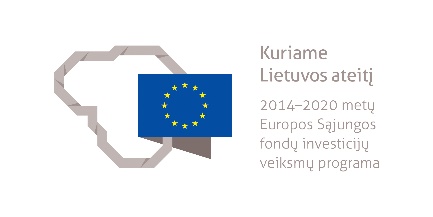 MAISTO (MĖSOS IR PAUKŠTIENOS PUSGAMINIŲ IR GAMINIŲ, PIENO GAMINIŲ, DUONOS IR PYRAGO KEPINIŲ GAMYBOS) PRAMONĖS DARBUOTOJO MODULINĖ PROFESINIO MOKYMO PROGRAMA(Programos pavadinimas)Programos valstybinis kodas ir apimtis mokymosi kreditais:P42072101, P43072101 – programa, skirta pirminiam profesiniam mokymui, 90 mokymosi kreditųT43072102 – programa, skirta tęstiniam profesiniam mokymui, 70 mokymosi kreditųKvalifikacijos pavadinimas – maisto pramonės darbuotojasKvalifikacijos lygis pagal Lietuvos kvalifikacijų sandarą (LTKS) – IVP42072101 – pagrindinis išsilavinimas ir mokymasis vidurinio ugdymo programojeP43072101, T43072102– vidurinis išsilavinimasReikalavimai profesinei patirčiai (jei taikomi) – nėraPrograma parengta įgyvendinant Europos Sąjungos socialinio fondo ir Lietuvos Respublikos biudžeto lėšomis finansuojamą projektą „Kvalifikacijų formavimas ir modulinio profesinio mokymo sistemos kūrimas“ (projekto Nr. VP1-2.2-ŠMM-04-V-03-001).Programa atnaujinta įgyvendinant iš Europos Sąjungos struktūrinių fondų lėšų bendrai finansuojamą projektą „Lietuvos kvalifikacijų sistemos plėtra (I etapas)“ (projekto Nr. 09.4.1-ESFA-V-734-01-0001).1. PROGRAMOS APIBŪDINIMASProgramos paskirtis. Maisto (mėsos ir paukštienos pusgaminių ir gaminių, pieno gaminių, duonos ir pyrago kepinių gamybos) pramonės darbuotojo modulinė profesinio mokymo programa skirta kvalifikuotam maisto pramonės darbuotojui parengti, kuris gebėtų savarankiškai gaminti duonos ir pyrago kepinius, mėsos ir paukštienos pusgaminius ir gaminius, pieno gaminius.Būsimo darbo specifika. Asmuo, įgijęs maisto pramonės darbuotojo kvalifikaciją, galės dirbti specializuotose maisto pramonės įmonėse arba cechuose bei prekybos centrų mėsos, kulinarijos, duonos kepimo bei konditerijos gaminių paruošimo padaliniuose bei kurti savo verslą.Darbas reikalauja fizinės ištvermės, darbo metu privaloma dėvėti specialiuosius darbo drabužius.Maisto pramonės darbuotojo darbo priemonės yra mechaniniai ir automatiniai maisto gamybos technologiniai įrenginiai ir įrankiai, technologijos kortelės, valymo ir dezinfekavimo priemonės.Darbuotojui privalu atlikti sveikatos profilaktinį patikrinimą ir turėti asmens medicininę knygelę arba privalomojo sveikatos patikrinimo medicininę pažymą ir sveikatos žinių atestavimo pažymėjimą.2. PROGRAMOS PARAMETRAI* Šie moduliai vykdant tęstinį profesinį mokymą neįgyvendinami, o darbuotojų saugos ir sveikatos bei saugaus elgesio ekstremaliose situacijose mokymas integruojamas į kvalifikaciją sudarančioms kompetencijoms įgyti skirtus modulius.3. REKOMENDUOJAMA MODULIŲ SEKA* Šie moduliai vykdant tęstinį profesinį mokymą neįgyvendinami, o darbuotojų saugos ir sveikatos bei saugaus elgesio ekstremaliose situacijose mokymas integruojamas į kvalifikaciją sudarančioms kompetencijoms įgyti skirtus modulius.4. REKOMENDACIJOS DĖL PROFESINEI VEIKLAI REIKALINGŲ BENDRŲJŲ KOMPETENCIJŲ UGDYMO5. PROGRAMOS STRUKTŪRA, VYKDANT PIRMINĮ IR TĘSTINĮ PROFESINĮ MOKYMĄPastabosVykdant pirminį profesinį mokymą asmeniui turi būti sudaromos sąlygos mokytis pagal vidurinio ugdymo programą (jei taikoma).Vykdant tęstinį profesinį mokymą asmens ankstesnio mokymosi pasiekimai įskaitomi švietimo ir mokslo ministro nustatyta tvarka.Tęstinio profesinio mokymo programos modulius gali vesti mokytojai, įgiję andragogikos žinių ir turintys tai pagrindžiantį dokumentą arba turintys neformaliojo suaugusiųjų švietimo patirties.Saugaus elgesio ekstremaliose situacijose modulį vedantis mokytojas turi būti baigęs civilinės saugos mokymus pagal Priešgaisrinės apsaugos ir gelbėjimo departamento direktoriaus patvirtintą mokymo programą ir turėti tai pagrindžiantį dokumentą.Tęstinio profesinio mokymo programose darbuotojų saugos ir sveikatos mokymas integruojamas į kvalifikaciją sudarančioms kompetencijoms įgyti skirtus modulius. Darbuotojų saugos ir sveikatos mokoma pagal Mokinių, besimokančių pagal pagrindinio profesinio mokymo programas, darbuotojų saugos ir sveikatos programos aprašą, patvirtintą Lietuvos Respublikos švietimo ir mokslo ministro 2005 m. rugsėjo 28 d. įsakymu Nr. ISAK-1953 „Dėl Mokinių, besimokančių pagal pagrindinio profesinio mokymo programas, darbuotojų saugos ir sveikatos programos aprašo patvirtinimo“. Darbuotojų saugos ir sveikatos mokymą vedantis mokytojas turi būti baigęs darbuotojų saugos ir sveikatos mokymus ir turėti tai pagrindžiantį dokumentą.Tęstinio profesinio mokymo programose saugaus elgesio ekstremaliose situacijose mokymas integruojamas pagal poreikį į kvalifikaciją sudarančioms kompetencijoms įgyti skirtus modulius.6. PROGRAMOS MODULIŲ APRAŠAI6.1. ĮVADINIS MODULISModulio pavadinimas – „Įvadas į profesiją“6.2. KVALIFIKACIJĄ SUDARANČIOMS KOMPETENCIJOMS ĮGYTI SKIRTI MODULIAI6.2.1. Privalomieji moduliaiModulio pavadinimas – „Duonos ir pyrago kepinių gamyba“Modulio pavadinimas – „Mėsos ir paukštienos pusgaminių gamyba“Modulio pavadinimas – „Mėsos ir paukštienos gaminių gamyba“Modulio pavadinimas – „Pieno gaminių gamyba“6.3. PASIRENKAMIEJI MODULIAIModulio pavadinimas – „Šakočių gamyba“Modulio pavadinimas – „Konditerijos gaminių gamyba“Modulio pavadinimas – „Šokolado gaminių gamyba“Modulio pavadinimas – „Kulinarijos gaminių gamyba“Modulio pavadinimas – „Mėsos konservų gamyba“Modulio pavadinimas – „Minkštų nebrandintų sūrių gamyba“6.4. BAIGIAMASIS MODULISModulio pavadinimas – „Įvadas į darbo rinką“ Valstybinis kodasModulio pavadinimasLTKS lygisApimtis mokymosi kreditaisKompetencijosKompetencijų pasiekimą iliustruojantys mokymosi rezultataiĮvadinis modulis (iš viso 2 mokymosi kreditai)*Įvadinis modulis (iš viso 2 mokymosi kreditai)*Įvadinis modulis (iš viso 2 mokymosi kreditai)*Įvadinis modulis (iš viso 2 mokymosi kreditai)*Įvadinis modulis (iš viso 2 mokymosi kreditai)*Įvadinis modulis (iš viso 2 mokymosi kreditai)*4000006Įvadas į profesijąIV2Pažinti profesiją.Išmanyti maisto pramonės darbuotojo profesiją ir jos teikiamas galimybes darbo rinkoje.Suprasti maisto pramonės darbuotojo profesinę veiklą, veiklos procesus, funkcijas ir uždavinius.Demonstruoti jau turimus, neformaliuoju ir (arba) savaiminiu būdu įgytus maisto pramonės darbuotojo kvalifikacijai būdingus gebėjimus.Bendrieji moduliai (iš viso 8 mokymosi kreditai)*Bendrieji moduliai (iš viso 8 mokymosi kreditai)*Bendrieji moduliai (iš viso 8 mokymosi kreditai)*Bendrieji moduliai (iš viso 8 mokymosi kreditai)*Bendrieji moduliai (iš viso 8 mokymosi kreditai)*Bendrieji moduliai (iš viso 8 mokymosi kreditai)*4102201Saugus elgesys ekstremaliose situacijoseIV1Saugiai elgtis ekstremaliose situacijose.Išmanyti ekstremalių situacijų tipus, galimus pavojus.Išmanyti saugaus elgesio ekstremaliose situacijose reikalavimus ir instrukcijas, garsinius civilinės saugos signalus.4102102Sąmoningas fizinio aktyvumo reguliavimasIV5Reguliuoti fizinį aktyvumą.Išmanyti fizinio aktyvumo formas.Demonstruoti asmeninį fizinį aktyvumą.Taikyti fizinio aktyvumo formas, atsižvelgiant į darbo specifiką.4102203Darbuotojų sauga ir sveikataIV2Tausoti sveikatą ir saugiai dirbti.Išmanyti darbuotojų saugos ir sveikatos reikalavimus, keliamus darbo vietai.Kvalifikaciją sudarančioms kompetencijoms įgyti skirti moduliai (iš viso 60 mokymosi kreditų)Kvalifikaciją sudarančioms kompetencijoms įgyti skirti moduliai (iš viso 60 mokymosi kreditų)Kvalifikaciją sudarančioms kompetencijoms įgyti skirti moduliai (iš viso 60 mokymosi kreditų)Kvalifikaciją sudarančioms kompetencijoms įgyti skirti moduliai (iš viso 60 mokymosi kreditų)Kvalifikaciją sudarančioms kompetencijoms įgyti skirti moduliai (iš viso 60 mokymosi kreditų)Kvalifikaciją sudarančioms kompetencijoms įgyti skirti moduliai (iš viso 60 mokymosi kreditų)Privalomieji (iš viso 60 mokymosi kreditų)Privalomieji (iš viso 60 mokymosi kreditų)Privalomieji (iš viso 60 mokymosi kreditų)Privalomieji (iš viso 60 mokymosi kreditų)Privalomieji (iš viso 60 mokymosi kreditų)Privalomieji (iš viso 60 mokymosi kreditų)407210001Duonos ir pyrago kepinių gamybaIV15Paruošti darbo vietą duonos ir pyrago kepinių gamybai.Paruošti darbo vietą, technologinius įrenginius, įrankius ir inventorių duonos ir pyrago kepinių gamybai.Saugiai naudoti technologinius įrenginius, įrankius ir inventorių, reikalingus duonos ir pyrago kepinių gamybai.Tvarkyti darbo vietą, įrangą ir inventorių pagal rizikos veiksnių analizės ir svarbių valdymo taškų (RVASVT) sistemos reikalavimus.407210001Duonos ir pyrago kepinių gamybaIV15Paruošti ir apdoroti duonos ir pyrago kepinių žaliavas. Išmanyti duonos ir pyrago kepinių žaliavas.Parinkti žaliavas duonos ir pyrago kepinių gamybai.Įvertinti žaliavų duonos ir pyrago kepiniams gaminti kokybę jusliniu būdu.Apskaičiuoti reikiamą duonos ir pyrago kepinių žaliavų kiekį.Atlikti žaliavų paruošimo duonos ir pyrago kepinių gamybai technologines operacijas.407210001Duonos ir pyrago kepinių gamybaIV15Gaminti duonos ir pyrago kepinius.Klasifikuoti duonos ir pyrago kepinius pagal sudėtį ir gamybos būdus.Apibūdinti duonos ir pyrago kepinių gamybos technologinius procesus.Atlikti duonos ir pyrago kepinių gamybos technologines operacijas.Įvertinti duonos ir pyrago kepinių kokybę jusliniu būdu.Paruošti duonos ir pyrago kepinius realizuoti.407210002Mėsos ir paukštienos pusgaminių gamybaIV15Paruošti darbo vietą mėsos ir paukštienos pusgaminių gamybai.Paruošti darbo vietą, technologinius įrenginius, įrankius ir inventorių mėsos ir paukštienos pusgaminių gamybai.Saugiai naudoti technologinius įrenginius, įrankius ir inventorių, reikalingus mėsos ir paukštienos pusgaminių gamybai.Tvarkyti darbo vietą, įrangą ir inventorių pagal rizikos veiksnių analizės ir svarbių valdymo taškų (RVASVT) sistemos reikalavimus.407210002Mėsos ir paukštienos pusgaminių gamybaIV15Išpjaustyti skerdenas.Išmanyti galvijų, kiaulių ir paukščių anatominę sandarą.Išvardyti skerdenų kokybės reikalavimus.Atlikti pirminį galvijų, kiaulių skerdenų ir paukščių skerdenėlių sudalinimą.Atlikti paukštienos, galvijų, kiaulių skerdenų paruošimo technologines operacijas.407210002Mėsos ir paukštienos pusgaminių gamybaIV15Paruošti ir apdoroti mėsos ir paukštienos pusgaminių žaliavas.Išmanyti mėsos ir paukštienos pusgaminių žaliavas.Parinkti ir sandėliuoti žaliavas mėsos ir paukštienos pusgaminių gamybai.Apskaičiuoti reikiamą mėsos ir paukštienos pusgaminių žaliavų kiekį.Atlikti žaliavų paruošimo mėsos ir paukštienos pusgaminių gamybai technologines operacijas.Įvertinti žaliavų mėsos ir paukštienos pusgaminiams gaminti kokybę jusliniu būdu.407210002Mėsos ir paukštienos pusgaminių gamybaIV15Gaminti mėsos ir paukštienos pusgaminius.Klasifikuoti mėsos ir paukštienos pusgaminius pagal naudojamas žaliavas ir gamybos būdus.Apibūdinti mėsos ir paukštienos pusgaminių gamybos technologinius procesus.Pagaminti mėsos ir paukštienos pusgaminius.Įvertinti mėsos ir paukštienos pusgaminių kokybę jusliniu būdu.Paruošti mėsos ir paukštienos pusgaminius realizuoti.4072109Mėsos ir paukštienos gaminių gamybaIV15Paruošti darbo vietą mėsos ir paukštienos gaminių gamybai.Paruošti darbo vietą, technologinius įrenginius, įrankius ir inventorių mėsos ir paukštienos gaminių gamybai.Saugiai naudoti technologinius įrenginius, įrankius ir inventorių, reikalingus mėsos ir paukštienos gaminių gamybai.Tvarkyti darbo vietą, įrangą ir inventorių pagal rizikos veiksnių analizės ir svarbių valdymo taškų (RVASVT) sistemos reikalavimus.4072109Mėsos ir paukštienos gaminių gamybaIV15Paruošti ir apdoroti mėsos ir paukštienos gaminių žaliavas.Išmanyti mėsos ir paukštienos gaminių žaliavas.Parinkti žaliavas mėsos ir paukštienos gaminių gamybai.Apskaičiuoti reikiamą mėsos ir paukštienos gaminių žaliavų kiekį.Atlikti žaliavų paruošimo mėsos ir paukštienos gaminių gamybai technologines operacijas.Įvertinti žaliavų mėsos ir paukštienos gaminiams gaminti kokybę jusliniu būdu.4072109Mėsos ir paukštienos gaminių gamybaIV15Gaminti mėsos ir paukštienos gaminius.Klasifikuoti dešras ir kitus mėsos ir paukštienos gaminius pagal naudojamas žaliavas, terminio apdorojimo būdus.Apibūdinti mėsos ir paukštienos gaminių gamybos technologinius procesus.Pagaminti termiškai apdorotus ir neapdorotus mėsos ir paukštienos gaminius.Įvertinti mėsos ir paukštienos gaminių kokybę jusliniu būdu.Paruošti mėsos ir paukštienos gaminius realizuoti.407210003Pieno gaminių gamybaIV15Paruošti darbo vietą pieno gaminių gamybai.Paruošti darbo vietą, technologinius įrenginius, įrankius ir inventorių pieno gaminių gamybai.Saugiai naudoti technologinius įrenginius, įrankius ir inventorių, reikalingus pieno gaminių gamybai.Tvarkyti darbo vietą, įrangą ir inventorių pagal rizikos veiksnių analizės ir svarbiųjų valdymo taškų sistemos (RVASVT) reikalavimus.407210003Pieno gaminių gamybaIV15Atlikti pirminį pieno paruošimą ir apdorojimą.Išmanyti pieno gaminių žaliavas.Paaiškinti žaliavinio pieno priėmimo reikalavimus ir apibūdinti kokybės rodikliusApibūdinti pieno apdorojimo technologinius procesusAtlikti pirminį mechaninį ir šiluminį pieno apdorojimą.Įvertinti pieno kokybę jusliniu būdu407210003Pieno gaminių gamybaIV15Gaminti pieno gaminius.Klasifikuoti pieno gaminius.Parinkti ir paruošti pieno žaliavas ir pagrindines medžiagas.Apskaičiuoti žaliavų ir medžiagų kiekį, reikalingą pieno gaminių gamybaiAtlikti pieno gaminių gamybos technologines operacijas.Įvertinti pieno gaminių kokybę jusliniu būdu.Paruošti pieno gaminius realizuotiPasirenkamieji moduliai (iš viso 10 mokymosi kreditų)*Pasirenkamieji moduliai (iš viso 10 mokymosi kreditų)*Pasirenkamieji moduliai (iš viso 10 mokymosi kreditų)*Pasirenkamieji moduliai (iš viso 10 mokymosi kreditų)*Pasirenkamieji moduliai (iš viso 10 mokymosi kreditų)*Pasirenkamieji moduliai (iš viso 10 mokymosi kreditų)*4101381Šakočių gamybaIV5Paruošti darbo vietą šakočių gamybai.Paruošti darbo vietą, technologinius įrenginius, įrankius ir inventorių šakočių gamybai.Saugiai naudoti šakočių gamybos technologinius įrenginius, įrankius ir inventorių.Tvarkyti darbo vietą, įrangą ir inventorių pagal rizikos veiksnių analizės ir svarbių valdymo taškų (RVASVT) sistemos reikalavimus.4101381Šakočių gamybaIV5Parinkti, paruošti ir apskaičiuoti šakočiams kepti reikalingas žaliavas pagal receptūras.Išmanyti šakočiams gaminti naudojamų maisto produktų ir žaliavų savybes, laikymo sąlygas.Apskaičiuoti šakočių žaliavų kiekį pagal receptūras ir technologijos korteles.Atlikti šakočių žaliavų pirminio paruošimo operacijas.4101381Šakočių gamybaIV5Maišyti šakočių tešlą ir kepti šakočius.Išmanyti šakočių kokybės reikalavimus, laikymo sąlygas ir terminus.Užmaišyti šakočių tešlą.Tinkamai paruošti ir naudoti šakočių kepimo įrangą ir priedus.Iškepti šakočius.Įvertinti gaminių kokybę.4072111Konditerijos gaminių gamybaIV5Paruošti darbo vietą konditerijos gaminių gamybai.Paruošti darbo vietą, technologinius įrenginius, įrankius ir inventorių konditerijos gaminių gamybai.Saugiai naudoti technologinius įrenginius, įrankius ir inventorių konditerijos gaminių gamybai.Tvarkyti darbo vietą, įrangą ir inventorių pagal rizikos veiksnių analizės ir svarbių valdymo taškų (RVASVT) sistemos reikalavimus.4072111Konditerijos gaminių gamybaIV5Paruošti ir apdoroti konditerijos gaminių žaliavas.Išmanyti konditerijos gaminių žaliavas.Apskaičiuoti reikiamą konditerijos gaminių žaliavų kiekį.Atlikti žaliavų paruošimo konditerijos gaminių gamybai technologines operacijas.4072111Konditerijos gaminių gamybaIV5Gaminti konditerijos gaminius.Klasifikuoti konditerijos pusgaminius ir gaminius.Pagaminti konditerijos pusgaminius.Atlikti konditerijos gaminių gamybos technologines operacijas.Įvertinti konditerijos gaminių kokybę jusliniu būdu.Paruošti konditerijos gaminius realizuoti.4072112Šokolado gaminių gamybaIV5Paruošti darbo vietą šokolado gaminių gamybai.Paruošti darbo vietą, technologinius įrenginius, įrankius ir inventorių šokolado gaminių gamybai.Saugiai naudoti technologinius įrenginius, įrankius ir inventorių šokolado gaminių gamybai.Tvarkyti darbo vietą, įrangą ir inventorių pagal rizikos veiksnių analizės ir svarbių valdymo taškų (RVASVT) sistemos reikalavimus.4072112Šokolado gaminių gamybaIV5Paruošti ir apdoroti šokolado gaminių žaliavas.Išmanyti šokolado gaminių žaliavas.Apskaičiuoti reikiamą šokolado gaminių žaliavų kiekį.Paruošti šokoladą.Paruošti kitas žaliavas šokolado gaminių gamybai.4072112Šokolado gaminių gamybaIV5Gaminti šokolado gaminius.Išmanyti šokolado gaminių gamybos reikalavimus, laikymo sąlygas ir realizavimo terminus.Pagaminti šokolado gaminių įdarus.Atlikti šokolado gaminių gamybos technologines operacijas.Įvertinti šokolado gaminių kokybę jusliniu būdu.Paruošti šokolado gaminius realizuoti.4072113Kulinarijos gaminių gamybaIV5Paruošti darbo vietą kulinarijos gaminių gamybai.Paruošti darbo vietą, technologinius įrenginius, įrankius ir inventorių kulinarijos gaminių gamybai.Saugiai naudoti technologinius įrenginius, įrankius ir inventorių kulinarijos gaminių gamybai.Tvarkyti darbo vietą, įrangą ir inventorių pagal rizikos veiksnių analizės ir svarbių valdymo taškų (RVASVT) sistemos reikalavimus.4072113Kulinarijos gaminių gamybaIV5Paruošti ir apdoroti kulinarijos gaminių žaliavas.Išmanyti kulinarijos gaminių žaliavas.Apskaičiuoti reikiamą kulinarijos gaminių žaliavų kiekį.Atlikti žaliavų paruošimo kulinarijos gaminių gamybai technologines operacijas.4072113Kulinarijos gaminių gamybaIV5Gaminti kulinarijos gaminius.Klasifikuoti kulinarijos pusgaminius ir gaminius.Apibūdinti kulinarijos gaminių gamybos technologinius procesus.Paruošti pusgaminius kulinarijos gaminių gamybai.Atlikti kulinarijos gaminių gamybos technologines operacijas.Įvertinti kulinarijos gaminių kokybę jusliniu būdu.Paruošti kulinarijos gaminius realizuoti.407210004Mėsos konservų gamybaIV5Paruošti darbo vietą mėsos konservų gamybai.Paruošti darbo vietą, technologinius įrenginius, įrankius ir inventorių mėsos konservų gamybai.Saugiai naudoti technologinius įrenginius, įrankius ir inventorių, konservų gamybai.Tvarkyti darbo vietą, įrangą ir inventorių pagal rizikos veiksnių analizės ir svarbių valdymo taškų (RVASVT) sistemos reikalavimus.407210004Mėsos konservų gamybaIV5Paruošti ir apdoroti mėsos konservų žaliavas.Išmanyti mėsos konservų žaliavas ir medžiagas.Apskaičiuoti reikiamą mėsos konservų žaliavų kiekį.Atlikti žaliavų paruošimo technologines operacijas.407210004Mėsos konservų gamybaIV5Gaminti mėsos konservus.Klasifikuoti mėsos konservus.Išmanyti mėsos konservų gamybos technologinį procesą.Atlikti mėsos konservų gamybos operacijas.Paruošti mėsos konservus realizuoti.407210005Minkštų nebrandintų sūrių gamybaIV5Paruošti darbo vietą minkštų nebrandintų sūrių gamybai.Paruošti darbo vietą, technologinius įrenginius, įrankius ir inventorių minkštų nebrandintų sūrių gamybai.Saugiai naudoti technologinius įrenginius, įrankius ir inventorių, minkštų nebrandintų sūrių gamybai.Tvarkyti darbo vietą, įrangą ir inventorių pagal rizikos veiksnių analizės ir svarbių valdymo taškų (RVASVT) sistemos reikalavimus.407210005Minkštų nebrandintų sūrių gamybaIV5Paruošti ir apdoroti minkštų nebrandintų sūrių gamybos žaliavas.Išmanyti minkštų nebrandintų sūrių gamybos žaliavas ir medžiagas.Apskaičiuoti reikiamą žaliavų kiekį.Atlikti žaliavų paruošimo technologines operacijas.407210005Minkštų nebrandintų sūrių gamybaIV5Gaminti minkštus nebrandintus sūrius.Išmanyti minkštų nebrandintų sūrių gamybos technologinį procesą.Atlikti minkštų nebrandintų sūrių gamybos operacijas.Paruošti minkštus nebrandintus sūrius realizuoti.Baigiamasis modulis (iš viso 10 mokymosi kreditų)Baigiamasis modulis (iš viso 10 mokymosi kreditų)Baigiamasis modulis (iš viso 10 mokymosi kreditų)Baigiamasis modulis (iš viso 10 mokymosi kreditų)Baigiamasis modulis (iš viso 10 mokymosi kreditų)Baigiamasis modulis (iš viso 10 mokymosi kreditų)4000002Įvadas į darbo rinkąIV10Formuoti darbinius įgūdžius realioje darbo vietoje.Įsivertinti ir realioje darbo vietoje demonstruoti įgytas kompetencijas.Susipažinti su būsimo darbo specifika ir adaptuotis realioje darbo vietoje.Įsivertinti asmenines integracijos į darbo rinką galimybes.Valstybinis kodasModulio pavadinimasLTKS lygisApimtis mokymosi kreditaisAsmens pasirengimo mokytis modulyje reikalavimai (jei taikoma)Įvadinis modulis (iš viso 2 mokymosi kreditai)*Įvadinis modulis (iš viso 2 mokymosi kreditai)*Įvadinis modulis (iš viso 2 mokymosi kreditai)*Įvadinis modulis (iš viso 2 mokymosi kreditai)*Įvadinis modulis (iš viso 2 mokymosi kreditai)*4000006Įvadas į profesijąIV2Netaikoma.Bendrieji moduliai (iš viso 8 mokymosi kreditai)*Bendrieji moduliai (iš viso 8 mokymosi kreditai)*Bendrieji moduliai (iš viso 8 mokymosi kreditai)*Bendrieji moduliai (iš viso 8 mokymosi kreditai)*Bendrieji moduliai (iš viso 8 mokymosi kreditai)*4102201Saugus elgesys ekstremaliose situacijoseIV1Netaikoma.4102102Sąmoningas fizinio aktyvumo reguliavimasIV5Netaikoma.4102203Darbuotojų sauga ir sveikataIV2Netaikoma.Kvalifikaciją sudarančioms kompetencijoms įgyti skirti moduliai (iš viso 60 mokymosi kreditų)Kvalifikaciją sudarančioms kompetencijoms įgyti skirti moduliai (iš viso 60 mokymosi kreditų)Kvalifikaciją sudarančioms kompetencijoms įgyti skirti moduliai (iš viso 60 mokymosi kreditų)Kvalifikaciją sudarančioms kompetencijoms įgyti skirti moduliai (iš viso 60 mokymosi kreditų)Kvalifikaciją sudarančioms kompetencijoms įgyti skirti moduliai (iš viso 60 mokymosi kreditų)Privalomieji (iš viso 60 mokymosi kreditų)Privalomieji (iš viso 60 mokymosi kreditų)Privalomieji (iš viso 60 mokymosi kreditų)Privalomieji (iš viso 60 mokymosi kreditų)Privalomieji (iš viso 60 mokymosi kreditų)407210001Duonos ir pyrago kepinių gamybaIV15Netaikoma.407210002Mėsos ir paukštienos pusgaminių gamybaIV15Netaikoma.4072109Mėsos ir paukštienos gaminių gamybaIV15Netaikoma.407210003Pieno gaminių gamybaIV15Netaikoma.Pasirenkamieji moduliai (iš viso 10 mokymosi kreditų)*Pasirenkamieji moduliai (iš viso 10 mokymosi kreditų)*Pasirenkamieji moduliai (iš viso 10 mokymosi kreditų)*Pasirenkamieji moduliai (iš viso 10 mokymosi kreditų)*Pasirenkamieji moduliai (iš viso 10 mokymosi kreditų)*4101381Šakočių gamybaIV5Netaikoma.4072111Konditerijos gaminių gamybaIV5Netaikoma.4072112Šokolado gaminių gamybaIV5Netaikoma.4072113Kulinarijos gaminių gamybaIV5Netaikoma.407210004Mėsos konservų gamybaIV5Netaikoma.407210005Minkštų nebrandintų sūrių gamybaIV5Netaikoma.Baigiamasis modulis (iš viso 10 mokymosi kreditų)Baigiamasis modulis (iš viso 10 mokymosi kreditų)Baigiamasis modulis (iš viso 10 mokymosi kreditų)Baigiamasis modulis (iš viso 10 mokymosi kreditų)Baigiamasis modulis (iš viso 10 mokymosi kreditų)4000002Įvadas į darbo rinkąIV10Baigti visi maisto pramonės darbuotojo kvalifikaciją sudarantys privalomieji moduliai.Bendrosios kompetencijosBendrųjų kompetencijų pasiekimą iliustruojantys mokymosi rezultataiRaštingumo kompetencijaRašyti gyvenimo aprašymą, motyvacinį laišką, prašymą, ataskaitą, elektroninį laišką.Parengti darbo planą.Bendrauti vartojant profesinę terminiją.Daugiakalbystės kompetencijaBendrauti profesine užsienio kalba darbinėje aplinkoje.Rašyti gyvenimo aprašymą, motyvacinį laišką, prašymą, elektroninį laišką.Įvardyti maisto produktus, žaliavas, gaminius, įrenginius ir inventorių užsienio kalba.Skaityti technologijos korteles užsienio kalba. Matematinė kompetencija ir gamtos mokslų, technologijų ir inžinerijos kompetencijaApibūdinti matavimo vienetus.Apskaičiuoti svorį ir kiekį.Naudotis technologine įranga gaminant mėsos, pieno, duonos ir pyrago kepinius. Skaitmeninė kompetencijaNaudotis kompiuterine skaičiuokle apskaičiuojant gaminiams gaminti reikalingų žaliavų kiekį.Atlikti informacijos paiešką internete.Rinkti ir saugoti reikalingą informaciją.Dokumentuoti darbų aplankus.Naudotis programine įranga darbo vietoje.Paruošti gaminio ar darbo pristatymą kompiuterine programa, naudotis vaizdų grafinio apdorojimo programa.Asmeninė, socialinė ir mokymosi mokytis kompetencijaĮsivertinti turimas žinias ir gebėjimus.Organizuoti savo mokymąsi.Pritaikyti turimas žinias ir gebėjimus dirbant individualiai ir kolektyve.Parengti profesinio tobulėjimo planą.Pilietiškumo kompetencijaValdyti savo psichologines būsenas, pojūčius ir savybes.Spręsti psichologines krizines situacijas.Pagarbiai elgtis su kolegomis.Gerbti save, kitus, savo šalį ir jos tradicijas.Verslumo kompetencijaSuprasti įmonės veiklos koncepciją, verslo aplinką.Išmanyti verslo kūrimo galimybes.Įvertinti naujas (rinkos) galimybes, pasitelkiant intuiciją, kūrybiškumą ir analitinius gebėjimus.Dirbti savarankiškai, planuoti savo laiką.Kultūrinio sąmoningumo ir raiškos kompetencijaPažinti įvairių šalies regionų švenčių tradicijas ir papročius, etnografinį maisto gaminių paveldą.Pažinti įvairių šalių estetinius idealus ir skonį.Lavinti estetinį požiūrį į aplinką.Kvalifikacija – maisto pramonės darbuotojas, LTKS lygis IVKvalifikacija – maisto pramonės darbuotojas, LTKS lygis IVProgramos, skirtos pirminiam profesiniam mokymui, struktūraProgramos, skirtos tęstiniam profesiniam mokymui, struktūraĮvadinis modulis (iš viso 2 mokymosi kreditai)Įvadas į profesiją, 2 mokymosi kreditaiĮvadinis modulis (0 mokymosi kreditų)–Bendrieji moduliai (iš viso 8 mokymosi kreditai)Saugus elgesys ekstremaliose situacijose, 1 mokymosi kreditasSąmoningas fizinio aktyvumo reguliavimas, 5 mokymosi kreditaiDarbuotojų sauga ir sveikata, 2 mokymosi kreditaiBendrieji moduliai (0 mokymosi kreditų)–Kvalifikaciją sudarančioms kompetencijoms įgyti skirti moduliai (iš viso 60 mokymosi kreditų)Duonos ir pyrago kepinių gamyba, 15 mokymosi kreditųMėsos ir paukštienos pusgaminių gamyba, 15 mokymosi kreditųMėsos ir paukštienos gaminių gamyba, 15 mokymosi kreditųPieno gaminių gamyba, 15 mokymosi kreditųKvalifikaciją sudarančioms kompetencijoms įgyti skirti moduliai (iš viso 60 mokymosi kreditų)Duonos ir pyrago kepinių gamyba, 15 mokymosi kreditųMėsos ir paukštienos pusgaminių gamyba, 15 mokymosi kreditųMėsos ir paukštienos gaminių gamyba, 15 mokymosi kreditųPieno gaminių gamyba, 15 mokymosi kreditųPasirenkamieji moduliai (iš viso 10 mokymosi kreditų)Šakočių gamyba, 5 mokymosi kreditai.Konditerijos gaminių gamyba, 5 mokymosi kreditaiŠokolado gaminių gamyba, 5 mokymosi kreditaiKulinarijos gaminių gamyba, 5 mokymosi kreditaiMėsos konservų gamyba, 5 mokymosi kreditaiMinkštų nebrandintų sūrių gamyba, 5 mokymosi kreditaiPasirenkamieji moduliai (0 mokymosi kreditų)–Baigiamasis modulis (iš viso 10 mokymosi kreditų)Įvadas į darbo rinką, 10 mokymosi kreditaiBaigiamasis modulis (iš viso 10 mokymosi kreditų)Įvadas į darbo rinką, 10 mokymosi kreditųValstybinis kodas40000064000006Modulio LTKS lygisIVIVApimtis mokymosi kreditais2 2 KompetencijosMokymosi rezultataiRekomenduojamas turinys mokymosi rezultatams pasiekti1. Pažinti profesiją.1.1. Išmanyti maisto pramonės darbuotojo profesiją ir jos teikiamas galimybes darbo rinkoje.Tema. Maisto pramonės darbuotojo profesija, jos specifika ir galimybės darbo rinkojeMaisto pramonės darbuotojo darbo vietaMaisto pramonės darbuotojo darbo specifikaMaisto pramonės darbuotojo profesijos samprataAsmeninės savybės, reikalingos maisto pramonės darbuotojuiMaisto pramonės darbuotojo profesinės galimybės1. Pažinti profesiją.1.2. Suprasti maisto pramonės darbuotojo profesinę veiklą, veiklos procesus, funkcijas ir uždavinius.Tema. Maisto pramonės darbuotojo veiklos procesai, funkcijos ir uždaviniaiMaisto pramonės darbuotojo veiklos procesai, funkcijos ir uždaviniai, atliekami skirtingose darbo vietoseGeros higienos praktikos taisyklėsTeisės aktai, reglamentuojantys maisto pramonės darbuotojo profesinę veiklą1. Pažinti profesiją.1.3. Demonstruoti jau turimus, neformaliuoju ir (arba) savaiminiu būdu įgytus maisto pramonės darbuotojo kvalifikacijai būdingus gebėjimus.Tema. Maisto (mėsos ir paukštienos pusgaminių ir gaminių, pieno gaminių, duonos ir pyrago kepinių gamybos) pramonės darbuotojo modulinė profesinio mokymo programaMokymo programos tikslai bei uždaviniaiMokymosi formos ir metodai, mokymosi pasiekimų įvertinimo kriterijai, mokymosi įgūdžių demonstravimo formos (metodai)Individualūs mokymosi planaiTema. Turimų gebėjimų, įgytų savaiminiu ar neformaliuoju būdu, vertinimas ir lygių nustatymasTurimų gebėjimų įvertinimo būdaiSavaiminiu ar neformaliuoju būdu įgytų gebėjimų vertinimasMokymosi pasiekimų vertinimo kriterijaiSiūlomas įvadinio modulio įvertinimas – įskaityta (neįskaityta).Siūlomas įvadinio modulio įvertinimas – įskaityta (neįskaityta).Reikalavimai mokymui skirtiems metodiniams ir materialiesiems ištekliamsMokymo(si) medžiaga:Maisto (mėsos ir paukštienos pusgaminių ir gaminių, pieno gaminių, duonos ir pyrago kepinių gamybos) pramonės darbuotojo modulinė profesinio mokymo programaTestas turimiems gebėjimams vertintiTeisės aktai, reglamentuojantys darbuotojų saugos ir sveikatos reikalavimusTeisės aktai, reglamentuojantys maisto pramonės darbuotojo profesinę veikląGeros higienos praktikos taisyklėsRVASVT: bendrosios taisyklės ir jų taikymas maisto produktų gamybojeMokymo (si) priemonės:Techninės priemonės mokymo (si) medžiagai iliustruoti, vizualizuoti, pristatytiMokymo(si) medžiaga:Maisto (mėsos ir paukštienos pusgaminių ir gaminių, pieno gaminių, duonos ir pyrago kepinių gamybos) pramonės darbuotojo modulinė profesinio mokymo programaTestas turimiems gebėjimams vertintiTeisės aktai, reglamentuojantys darbuotojų saugos ir sveikatos reikalavimusTeisės aktai, reglamentuojantys maisto pramonės darbuotojo profesinę veikląGeros higienos praktikos taisyklėsRVASVT: bendrosios taisyklės ir jų taikymas maisto produktų gamybojeMokymo (si) priemonės:Techninės priemonės mokymo (si) medžiagai iliustruoti, vizualizuoti, pristatytiReikalavimai teorinio ir praktinio mokymo vietaiKlasė ar kita mokymuisi pritaikyta patalpa su techninėmis priemonėmis (kompiuteriu, vaizdo projektoriumi) mokymo(si) medžiagai pateikti.Klasė ar kita mokymuisi pritaikyta patalpa su techninėmis priemonėmis (kompiuteriu, vaizdo projektoriumi) mokymo(si) medžiagai pateikti.Reikalavimai mokytojų dalykiniam pasirengimui (dalykinei kvalifikacijai)Modulį gali vesti mokytojas, turintis:1) Lietuvos Respublikos švietimo įstatyme ir Reikalavimų mokytojų kvalifikacijai apraše, patvirtintame Lietuvos Respublikos švietimo ir mokslo ministro 2014 m. rugpjūčio 29 d. įsakymu Nr. V-774 „Dėl Reikalavimų mokytojų kvalifikacijai aprašo patvirtinimo“, nustatytą išsilavinimą ir kvalifikaciją;2) maisto pramonės darbuotojo ar lygiavertę kvalifikaciją arba maisto technologijos studijų krypties ar lygiavertį išsilavinimą, arba ne mažesnę kaip 3 metų maisto pramonės darbuotojo profesinės veiklos patirtį.Modulį gali vesti mokytojas, turintis:1) Lietuvos Respublikos švietimo įstatyme ir Reikalavimų mokytojų kvalifikacijai apraše, patvirtintame Lietuvos Respublikos švietimo ir mokslo ministro 2014 m. rugpjūčio 29 d. įsakymu Nr. V-774 „Dėl Reikalavimų mokytojų kvalifikacijai aprašo patvirtinimo“, nustatytą išsilavinimą ir kvalifikaciją;2) maisto pramonės darbuotojo ar lygiavertę kvalifikaciją arba maisto technologijos studijų krypties ar lygiavertį išsilavinimą, arba ne mažesnę kaip 3 metų maisto pramonės darbuotojo profesinės veiklos patirtį.Valstybinis kodas407210001407210001Modulio LTKS lygisIVIVApimtis mokymosi kreditais1515Asmens pasirengimo mokytis modulyje reikalavimai (jei taikoma)NetaikomaNetaikomaKompetencijosMokymosi rezultataiRekomenduojamas turinys mokymosi rezultatams pasiekti1. Paruošti darbo vietą duonos ir pyrago kepinių gamybai.1.1. Paruošti darbo vietą, technologinius įrenginius, įrankius ir inventorių duonos ir pyrago kepinių gamybai.Tema. Maisto saugos užtikrinimas pagal geros higienos praktikos taisyklesMaisto saugos principaiGeros higienos praktikos taisyklėsReikalavimai darbo vietomsReikalavimai gamybos ir sandėliavimo patalpomsTema. Patalpų ir įrangos dezinfekavimasValymo ir dezinfekavimo medžiagosĮrangos, inventoriaus, patalpų valymas ir dezinfekavimas1. Paruošti darbo vietą duonos ir pyrago kepinių gamybai.1.2. Saugiai naudoti technologinius įrenginius, įrankius ir inventorių, reikalingus duonos ir pyrago kepinių gamybai.Tema. Technologiniai įrenginiai, įrankiai ir inventoriusTechnologiniai įrenginiai, įrankiai ir inventorius pagal technologinį gamybos procesą ir gamybos apimtįTema. Saugus darbas technologiniais įrenginiais, įrankiais, inventoriumiTechnologinių įrenginių, įrankių ir inventoriaus naudojimo instrukcijos1. Paruošti darbo vietą duonos ir pyrago kepinių gamybai.1.3. Tvarkyti darbo vietą, įrangą ir inventorių pagal rizikos veiksnių analizės ir svarbių valdymo taškų (RVASVT) sistemos reikalavimus.Tema. Darbo vietos, įrangos ir inventoriaus tvarkymasDarbo vietos, įrangos ir inventoriaus tvarkymo reikalavimaiAsmens higienaTechnologinių įrenginių, įrankių ir inventoriaus sutvarkymas po darboGamybinė sanitarija ir higiena, jos kontrolė įmonėjeTema. Gamybinių atliekų tvarkymas pagal norminių dokumentų reikalavimus2. Paruošti ir apdoroti duonos ir pyrago kepinių žaliavas.2.1. Išmanyti duonos ir pyrago kepinių žaliavas.Tema. Duonos ir pyrago kepinių gamybai naudojamos žaliavos ir medžiagosPagrindinės duonos ir pyrago kepinių gamyboje naudojamos žaliavosPapildomos duonos ir pyrago kepinių gamyboje naudojamos žaliavosKitos duonos ir pyrago kepinių gamyboje leidžiamos naudoti žaliavos ir maisto priedaiTema. Duonos ir pyrago kepinių gamybai naudojamų žaliavų ir medžiagų atitiktis teisės aktuose nustatytiems kokybės ir saugos reikalavimamsLietuvos Respublikos maisto įstatymas, higienos normos, Europos Parlamento ir Tarybos reglamentaiŽaliavos kokybės ir saugos rodikliaiTema. Žaliavų technologinės savybėsŽaliavos poveikis tešlos būklei ir duonos kokybės rodikliamsTema. Žaliavų maistinė vertė2. Paruošti ir apdoroti duonos ir pyrago kepinių žaliavas.2.2. Parinkti žaliavas duonos ir pyrago kepinių gamybai.Tema. Žaliavų ir medžiagų priėmimas ir laikymasTema. Žaliavų parinkimasDuonos ir pyrago kepinių gamybos technologinės instrukcijosŽaliavos, naudojamos technologijos instrukcijoje nurodytais kiekiais, reikalingais būdingoms duonos ir pyrago kepinių juslinėms savybėms pasiekti ar maistinei vertei didinti2. Paruošti ir apdoroti duonos ir pyrago kepinių žaliavas.2.3. Įvertinti žaliavų duonos ir pyrago kepiniams gaminti kokybę jusliniu būdu.Tema. Žaliavų kokybėŽaliavų kokybės nustatymas jusliniu būdu, rodikliaiŽaliavų šviežumo ir gedimo požymiai2. Paruošti ir apdoroti duonos ir pyrago kepinių žaliavas.2.4. Apskaičiuoti reikiamą duonos ir pyrago kepinių žaliavų kiekį.Tema. Žaliavų kiekis duonos ir pyrago gaminiams gamintiŽaliavų sunaudojimo normosŽaliavų kiekio skaičiavimai naudojantis technologijos instrukcijomis (kortelėmis)2. Paruošti ir apdoroti duonos ir pyrago kepinių žaliavas.2.5. Atlikti žaliavų paruošimo duonos ir pyrago kepinių gamybai technologines operacijas.Tema. Žaliavų paruošimas duonos ir pyrago kepinių gamybaiŽaliavų pakuočių ženklinimasŽaliavų paruošimo technologinės operacijos3. Gaminti duonos ir pyrago kepinius.3.1. Klasifikuoti duonos ir pyrago kepinius pagal sudėtį ir gamybos būdus.Tema. Duonos ir pyrago kepinių apibrėžtis, klasifikacijaDuonos ir pyrago kepinių sąvokosDuonos ir pyrago kepinių klasifikavimas pagal gamybos būdą ir sudėtįDuonos ir pyrago kepinių skirstymas į rūšis pagal gamybai naudojamų grūdų produktų rūšį ir kiekį3. Gaminti duonos ir pyrago kepinius.3.2. Apibūdinti duonos ir pyrago kepinių gamybos technologinius procesus.Tema. Bendrieji technologiniai reikalavimaiKvietinės tešlos kepinių ruošimo būdai, jų privalumai ir trūkumaiRuginės, ruginės-kvietinės duonos kepinių ruošimo būdai, būdų palyginimasPyrago kepinių ruošimo būdaiGreitai užšaldytų duonos ir pyrago kepinių bei puskepinių ruošimasProdukto saugos užtikrinimasTema. Gamybos proceso kontrolėDuonos ir pyrago kepinių gamybos ir tvarkymo procesų kontrolė3. Gaminti duonos ir pyrago kepinius.3.3. Atlikti duonos ir pyrago kepinių gamybos technologines operacijas.Tema. Duonos ir pyrago kepinių gamybos technologinės operacijosŽaliavų paruošimas ir dozavimasMielių ir raugų ruošimasTešlos paruošimasTešlos rauginimasTešlos dalijimas ir formavimasTešlos kildymasKepimas, kepinių kepimo metu vykstantys pokyčiai, kepimo rėžimaiKepinių atšaldymas3. Gaminti duonos ir pyrago kepinius.3.4. Įvertinti duonos ir pyrago kepinių kokybę jusliniu būdu.Tema. Duonos ir pyrago kepinių jusliniai rodikliaiDuonos ir pyrago kepinių jusliniai rodikliai, jų charakteristika ir normosJuslinių rodiklių nustatymasTema. Pusgaminių kokybės kontrolėTema. Gaminių kokybės kontrolėTema. Duonos ir pyrago kepinių defektai3. Gaminti duonos ir pyrago kepinius.3.5. Paruošti duonos ir pyrago kepinius realizuoti.Tema. Duonos ir pyrago kepinių laikymo sąlygos ir realizavimo terminaiTema. Duonos ir pyrago kepinių prekinis pateikimasDuonos ir pyrago kepinių apibūdinimo, gamybos ir prekinio pateikimo techninis reglamentasDuonos ir pyrago kepinių ženklinimasDuonos ir pyrago kepinių siuntos saugos ir kokybės patvirtinimo dokumentaiTema. Duonos ir pyrago kepinių fasavimas, pakavimas, laikymas ir realizavimasDuonos ir pyrago kepinių fasavimo ir pakavimo būdaiPakavimo medžiagos ir taraDuonos ir pyrago kepinių laikymas ir realizavimasMokymosi pasiekimų vertinimo kriterijai Pasirūpinta tinkama ir tvarkinga išvaizda, dėvėti švarūs ir tinkami darbo drabužiai ir apavas. Dirbant laikytasi asmens higienos reikalavimų, darbo poza atitiko ergonominius reikalavimus. Savarankiškai paruošta darbo vieta konkrečiam duonos ir pyrago kepinių pusgaminio, duonos ir pyrago kepinių gaminio gamybos technologiniam procesui atlikti.Laikantis darbuotojų saugos ir sveikatos reikalavimų, geros higienos praktikos taisyklių, paruošti ir eksploatuoti įrenginiai, įrankiai bei inventorius.Laikantis geros higienos praktikos, darbuotojų saugos ir sveikatos reikalavimų, parinktos ir paruoštos žaliavos.Naudojant technologijos instrukcijas, apskaičiuoti žaliavų kiekiai duonos ir pyrago kepiniams gaminti.Duonos ir pyrago kepinių pusgaminiai, duonos ir pyrago kepiniai pagaminti pagal technologijos instrukcijas, laikantis gamybos proceso nuoseklumo, jusliniu būdu įvertinta jų kokybė. Duonos ir pyrago kepiniai tinkamai paruošti realizuoti.Pagal rizikos veiksnių analizės ir svarbių valdymo taškų (RVASVT) sistemos reikalavimus ir geros higienos praktikos taisykles sutvarkyta darbo vieta.Pasirūpinta tinkama ir tvarkinga išvaizda, dėvėti švarūs ir tinkami darbo drabužiai ir apavas. Dirbant laikytasi asmens higienos reikalavimų, darbo poza atitiko ergonominius reikalavimus. Savarankiškai paruošta darbo vieta konkrečiam duonos ir pyrago kepinių pusgaminio, duonos ir pyrago kepinių gaminio gamybos technologiniam procesui atlikti.Laikantis darbuotojų saugos ir sveikatos reikalavimų, geros higienos praktikos taisyklių, paruošti ir eksploatuoti įrenginiai, įrankiai bei inventorius.Laikantis geros higienos praktikos, darbuotojų saugos ir sveikatos reikalavimų, parinktos ir paruoštos žaliavos.Naudojant technologijos instrukcijas, apskaičiuoti žaliavų kiekiai duonos ir pyrago kepiniams gaminti.Duonos ir pyrago kepinių pusgaminiai, duonos ir pyrago kepiniai pagaminti pagal technologijos instrukcijas, laikantis gamybos proceso nuoseklumo, jusliniu būdu įvertinta jų kokybė. Duonos ir pyrago kepiniai tinkamai paruošti realizuoti.Pagal rizikos veiksnių analizės ir svarbių valdymo taškų (RVASVT) sistemos reikalavimus ir geros higienos praktikos taisykles sutvarkyta darbo vieta.Reikalavimai mokymui skirtiems metodiniams ir materialiesiems ištekliamsMokymo(si) medžiaga:Vadovėliai ir kita metodinė medžiagaMokymo(si) priemonės:Techninės priemonės mokymo(si) medžiagai iliustruoti, vizualizuoti, pristatytiŽaliavos ir maisto produktai, reikalingi duonos ir pyrago gaminiams gamintiPlovimo ir dezinfekavimo medžiagos bei priemonės maisto saugai ir higienai palaikytiDuonos ir pyrago gaminių gamybos technologijos instrukcijų ir kortelių pavyzdžiaiMokymo(si) medžiaga:Vadovėliai ir kita metodinė medžiagaMokymo(si) priemonės:Techninės priemonės mokymo(si) medžiagai iliustruoti, vizualizuoti, pristatytiŽaliavos ir maisto produktai, reikalingi duonos ir pyrago gaminiams gamintiPlovimo ir dezinfekavimo medžiagos bei priemonės maisto saugai ir higienai palaikytiDuonos ir pyrago gaminių gamybos technologijos instrukcijų ir kortelių pavyzdžiaiReikalavimai teorinio ir praktinio mokymo vietaiKlasė ar kita mokymui(si) pritaikyta patalpa su techninėmis priemonėmis (kompiuteriu, vaizdo projektoriumi) mokymo(si) medžiagai pateikti.Praktinio mokymo klasė (patalpa), aprūpinta darbo stalais, žaliavų paruošimo, tešlos maišymo, minkymo, dalinimo, formavimo, brandinimo (kildinimo) įranga, kepimo įranga, formomis, padėklais, tešlos pjaustymo stalu, iškeptos produkcijos vežimėliu, gaminių fasavimo įranga, plovimo ir dezinfekavimo medžiagomis bei priemonėmis maisto saugai ir higienai palaikyti. Klasė ar kita mokymui(si) pritaikyta patalpa su techninėmis priemonėmis (kompiuteriu, vaizdo projektoriumi) mokymo(si) medžiagai pateikti.Praktinio mokymo klasė (patalpa), aprūpinta darbo stalais, žaliavų paruošimo, tešlos maišymo, minkymo, dalinimo, formavimo, brandinimo (kildinimo) įranga, kepimo įranga, formomis, padėklais, tešlos pjaustymo stalu, iškeptos produkcijos vežimėliu, gaminių fasavimo įranga, plovimo ir dezinfekavimo medžiagomis bei priemonėmis maisto saugai ir higienai palaikyti. Reikalavimai mokytojų dalykiniam pasirengimui (dalykinei kvalifikacijai)Modulį gali vesti mokytojas, turintis:1) Lietuvos Respublikos švietimo įstatyme ir Reikalavimų mokytojų kvalifikacijai apraše, patvirtintame Lietuvos Respublikos švietimo ir mokslo ministro 2014 m. rugpjūčio 29 d. įsakymu Nr. V-774 „Dėl Reikalavimų mokytojų kvalifikacijai aprašo patvirtinimo“, nustatytą išsilavinimą ir kvalifikaciją;2) maisto pramonės darbuotojo ar konditerio, ar lygiavertę kvalifikaciją arba maisto technologijos studijų krypties ar lygiavertį išsilavinimą, arba ne mažesnę kaip 3 metų duonos ir pyrago gaminių gamybos profesinės veiklos patirtį.Modulį gali vesti mokytojas, turintis:1) Lietuvos Respublikos švietimo įstatyme ir Reikalavimų mokytojų kvalifikacijai apraše, patvirtintame Lietuvos Respublikos švietimo ir mokslo ministro 2014 m. rugpjūčio 29 d. įsakymu Nr. V-774 „Dėl Reikalavimų mokytojų kvalifikacijai aprašo patvirtinimo“, nustatytą išsilavinimą ir kvalifikaciją;2) maisto pramonės darbuotojo ar konditerio, ar lygiavertę kvalifikaciją arba maisto technologijos studijų krypties ar lygiavertį išsilavinimą, arba ne mažesnę kaip 3 metų duonos ir pyrago gaminių gamybos profesinės veiklos patirtį.Valstybinis kodas407210002407210002Modulio LTKS lygisIVIVApimtis mokymosi kreditais15 kreditų15 kreditųAsmens pasirengimo mokytis modulyje reikalavimai (jei taikoma)NetaikomaNetaikomaKompetencijosMokymosi rezultataiRekomenduojamas turinys mokymosi rezultatams pasiekti1. Paruošti darbo vietą mėsos ir paukštienos pusgaminių gamybai.1.1. Paruošti darbo vietą, technologinius įrenginius, įrankius ir inventorių mėsos ir paukštienos pusgaminių gamybai.Tema. Maisto saugos užtikrinimas pagal geros higienos praktikos taisyklesMaisto saugos principaiGeros higienos praktikos taisyklėsReikalavimai darbo vietomsReikalavimai gamybos ir sandėliavimo patalpomsTema. Patalpų ir įrangos dezinfekavimasValymo ir dezinfekavimo medžiagosĮrangos, inventoriaus, patalpų valymas ir dezinfekavimas1. Paruošti darbo vietą mėsos ir paukštienos pusgaminių gamybai.1.2. Saugiai naudoti technologinius įrenginius, įrankius ir inventorių, reikalingus mėsos ir paukštienos pusgaminių gamybai.Tema. Technologiniai įrenginiai, įrankiai ir inventoriusTechnologiniai įrenginiai, įrankiai ir inventorius pagal technologinį gamybos procesą ir gamybos apimtįTema. Saugus darbas technologiniais įrenginiais, įrankiais, inventoriumiTechnologinių įrenginių, įrankių ir inventoriaus naudojimo instrukcijos1. Paruošti darbo vietą mėsos ir paukštienos pusgaminių gamybai.1.3. Tvarkyti darbo vietą, įrangą ir inventorių pagal rizikos veiksnių analizės ir svarbių valdymo taškų (RVASVT) sistemos reikalavimus.Tema. Darbo vietos, įrangos ir inventoriaus tvarkymasDarbo vietos, įrangos ir inventoriaus tvarkymo reikalavimaiAsmens higienaTechnologinių įrenginių, įrankių ir inventoriaus sutvarkymas po darboTema. Gamybinių atliekų tvarkymas pagal norminių dokumentų reikalavimus2. Išpjaustyti skerdenas.2.1. Išmanyti galvijų, kiaulių ir paukščių anatominę sandarą.Tema. Skerdžiami gyvuliai ir paukščiaiMėsos ir paukštienos pusgaminiams gaminti naudojamų žaliavų klasifikavimasGyvulių ir paukščių veislės, jų požymiaiTema. Gyvulių anatomijos pagrindaiGyvulių organai ir organų sistemos.Galvijų ir kiaulių skeleto sandara.Mėsos morfologinė sandara.Tema. Paukščių anatomijos pagrindaiPaukščių skeleto sandaraPaukščių subproduktai2. Išpjaustyti skerdenas.2.2. Išvardyti skerdenų kokybės reikalavimus.Tema. Skerdenų klasifikavimasSkerdenų klasifikavimo sistemos ir jų reikalavimaiNorminiai dokumentai susiję su gyvulių skerdenų klasifikavimuTema. Gyvulių skerdenų kokybės reikalavimaiGalvijų skerdenų kokybės rodikliaiKiaulių skerdenų kokybės rodikliaiTema. Paukščių skerdenėlių kokybės reikalavimai2. Išpjaustyti skerdenas.2.3. Atlikti pirminį galvijų, kiaulių skerdenų ir paukščių skerdenėlių sudalinimą.Tema. Gyvulių skerdenų ir paukščių skerdenėlių sudalinimasKiaulių ir galvijų skerdenų sudalinimo būdaiAvių skerdenų sudalinimo būdaiPaukščių skerdenėlių sudalinimo būdai2. Išpjaustyti skerdenas.2.4. Atlikti paukštienos, galvijų, kiaulių skerdenų paruošimo technologines operacijas.Tema. Galvijų skerdenų išpjaustymasGalvijų skerdenų mentės išpjaustymas ir išgyslinimasGalvijų skerdenų nugaros-šoninės dalies išpjaustymas ir išgyslinimasGalvijų skerdenų krūtingalio, juosmens ir kaklinės dalių išpjaustymas ir išgyslinimasGalvijų skerdenų kumpio išpjaustymas ir išgyslinimasTema. Kiaulių skerdenų išpjaustymasKiaulių skerdenų priekinės dalies išpjaustymas ir išgyslinimasKiaulių skerdenų vidurinės dalies išpjaustymas ir išgyslinimasKiaulių skerdenų užpakalinės dalies išpjaustymas ir išgyslinimasTema. Avienos išpjaustymas ir išgyslinimasTema. Jautienos, avienos ir kiaulienos rūšiavimasTema. Paukščių skerdenėlių išpjaustymas3. Paruošti ir apdoroti mėsos ir paukštienos pusgaminių žaliavas.3.1. Išmanyti mėsos ir paukštienos pusgaminių žaliavas.Tema. Mėsos ir paukštienos pusgaminių gamybai naudojamos medžiagos ir maisto priedaiPusgaminiams ruošti naudojami maisto priedai ir medžiagosPrieskoniai, jų mišiniai, ekstraktaiMarinataiTema. Mėsos ir paukštienos pusgaminių pagalbinės medžiagosPagalbinės mėsos ir paukštienos pusgaminių formavimo medžiagos, jų savybės 3. Paruošti ir apdoroti mėsos ir paukštienos pusgaminių žaliavas.3.2. Parinkti ir sandėliuoti žaliavas mėsos ir paukštienos pusgaminių gamybai.Tema. Mėsos ir paukštienos priėmimas ir laikymasMėsos ir paukštienos apdorojimas šalčiu, laikymo sąlygosMėsos ir paukštienos atšildymas ir paruošimas gamybaiTema. Papildomų žaliavų ir medžiagų priėmimas ir sandėliavimasPapildomų žaliavų priėmimas, sandėliavimas, technologinių parametrų kontrolėTema. Žaliavų parinkimas mėsos ir paukštienos pusgaminių gamybai3. Paruošti ir apdoroti mėsos ir paukštienos pusgaminių žaliavas.3.3. Apskaičiuoti reikiamą mėsos ir paukštienos pusgaminių žaliavų kiekį.Tema. Išpjaustytos mėsos ir paukštienos išeigų skaičiavimasGalvijų ir kiaulių skerdenų išeigų skaičiavimasPaukštienos išeigų skaičiavimasTema. Žaliavų kiekis mėsos ir paukštienos pusgaminiams gamintiŽaliavų sunaudojimo normos.Žaliavų kiekio apskaičiavimas naudojantis technologijos instrukcijomis (kortelėmis)3. Paruošti ir apdoroti mėsos ir paukštienos pusgaminių žaliavas.3.4. Atlikti žaliavų paruošimo mėsos ir paukštienos pusgaminių gamybai technologines operacijas.Tema. Žaliavų paruošimas mėsos ir paukštienos pusgaminių gaminimuiTechnologiniai įrenginiai, įrankiai ir inventorius žaliavoms paruoštiŽaliavų paruošimo technologinės operacijos3. Paruošti ir apdoroti mėsos ir paukštienos pusgaminių žaliavas.3.5. Įvertinti žaliavų mėsos ir paukštienos pusgaminiams gaminti kokybę jusliniu būdu.Tema. Žaliavų kokybėŽaliavų pakuočių ženklinimas ir kontrolėŽaliavų šviežumo įvertinimasŽaliavų kokybės nustatymas jusliniu būdu4. Gaminti mėsos ir paukštienos pusgaminius.4.1. Klasifikuoti mėsos ir paukštienos pusgaminius pagal naudojamas žaliavas ir gamybos būdus.Tema. Mėsos ir paukštienos pusgaminių klasifikacija, asortimentasMėsos pusgaminių klasifikavimas pagal žaliavą ir gamybos būdąJautienos pusgaminių asortimentasKiaulienos pusgaminių asortimentasAvienos pusgaminių asortimentasPaukštienos pusgaminių asortimentas4. Gaminti mėsos ir paukštienos pusgaminius.4.2. Apibūdinti mėsos ir paukštienos pusgaminių gamybos technologinius procesus.Tema. Mėsos ir paukštienos pusgaminių technologiniai reikalavimaiMėsos ir paukštienos pusgaminių gamybos technologinės schemosPagrindiniai mėsos ir paukštienos pusgaminių gamybos technologiniai procesaiTema. Gamybos proceso kontrolėProdukto saugos užtikrinimas, reikalavimai, dokumentacijaMėsos ir paukštienos pusgaminių technologinio proceso kontrolė4. Gaminti mėsos ir paukštienos pusgaminius.4.3. Pagaminti mėsos ir paukštienos pusgaminius.Tema. Mėsos ir paukštienos pusgaminių gamybaStambiagabaliai mėsos pusgaminiaiPorcijiniai mėsos pusgaminiaiSmulkiagabaliai mėsos pusgaminiaiMalti mėsos pusgaminiaiMarinuoti mėsos pusgaminiaiPaukštienos pusgaminiai4. Gaminti mėsos ir paukštienos pusgaminius.4.4. Įvertinti mėsos ir paukštienos pusgaminių kokybę jusliniu būdu.Tema. Mėsos ir paukštienos pusgaminių jusliniai rodikliaiMėsos ir paukštienos pusgaminių jusliniai rodikliai, jų charakteristikaJuslinių rodiklių vertinimasTema. Pusgaminių kokybės kontrolė, defektaiPusgaminių defektai, jų priežastysPusgaminių kokybės kontrolė4. Gaminti mėsos ir paukštienos pusgaminius.4.5. Paruošti mėsos ir paukštienos pusgaminius realizuoti.Tema. Mėsos ir paukštienos pusgaminių įpakavimasMėsos ir paukštienos pusgaminių įpakavimo būdaiPakavimo medžiagos ir taraTema. Mėsos ir paukštienos pusgaminių prekinis pateikimasMėsos ir paukštienos pusgaminių ženklinimasMėsos ir paukštienos pusgaminių saugą ir kokybę patvirtinantys dokumentaiTema. Mėsos ir paukštienos pusgaminių laikymo sąlygos ir realizavimo terminaiMėsos ir paukštienos pusgaminių laikymo parametrai, jų kontrolėSandėliavimo patalpų priežiūra pagal maisto saugos reikalavimusMokymosi pasiekimų vertinimo kriterijaiPasirūpinta tinkama ir tvarkinga išvaizda, dėvėti švarūs ir tinkami darbo drabužiai ir apavas. Dirbant laikytasi asmens higienos reikalavimų, darbo vieta ir darbo poza atitiko ergonominius reikalavimus. Savarankiškai paruošta darbo vieta konkrečiam mėsos ar paukštienos pusgaminių gaminimo technologiniam procesui atlikti.Laikantis darbuotojų saugos ir sveikatos reikalavimų, geros higienos praktikos taisyklių, paruošti ir tinkamai eksploatuoti įrenginiai, įrankiai bei inventorius.Laikantis geros higienos praktikos, darbuotojų saugos ir sveikatos reikalavimų, teisingai parinktos ir paruoštos žaliavos.Naudojantis technologijos instrukcijomis, teisingai apskaičiuoti žaliavų kiekiai mėsos ar paukštienos pusgaminiams gaminti.Mėsos ir paukštienos pusgaminiai pagaminti pagal technologijos instrukcijas, laikantis gamybos proceso nuoseklumo, jusliniu būdu įvertinta jų kokybė.Mėsos ir paukštienos pusgaminiai tinkamai įpakuoti, paženklinti ir paruošti realizuoti.Pagal rizikos veiksnių analizės ir svarbių valdymo taškų (RVASVT) sistemos reikalavimus ir geros higienos praktikos taisykles prižiūrėta ir sutvarkyta darbo vieta.Pasirūpinta tinkama ir tvarkinga išvaizda, dėvėti švarūs ir tinkami darbo drabužiai ir apavas. Dirbant laikytasi asmens higienos reikalavimų, darbo vieta ir darbo poza atitiko ergonominius reikalavimus. Savarankiškai paruošta darbo vieta konkrečiam mėsos ar paukštienos pusgaminių gaminimo technologiniam procesui atlikti.Laikantis darbuotojų saugos ir sveikatos reikalavimų, geros higienos praktikos taisyklių, paruošti ir tinkamai eksploatuoti įrenginiai, įrankiai bei inventorius.Laikantis geros higienos praktikos, darbuotojų saugos ir sveikatos reikalavimų, teisingai parinktos ir paruoštos žaliavos.Naudojantis technologijos instrukcijomis, teisingai apskaičiuoti žaliavų kiekiai mėsos ar paukštienos pusgaminiams gaminti.Mėsos ir paukštienos pusgaminiai pagaminti pagal technologijos instrukcijas, laikantis gamybos proceso nuoseklumo, jusliniu būdu įvertinta jų kokybė.Mėsos ir paukštienos pusgaminiai tinkamai įpakuoti, paženklinti ir paruošti realizuoti.Pagal rizikos veiksnių analizės ir svarbių valdymo taškų (RVASVT) sistemos reikalavimus ir geros higienos praktikos taisykles prižiūrėta ir sutvarkyta darbo vieta.Reikalavimai mokymui skirtiems metodiniams ir materialiesiems ištekliamsMokymo(si) medžiaga:Vadovėliai ir kita metodinė medžiagaMokymo(si) priemonės:Techninės priemonės mokymo(si) medžiagai iliustruoti, vizualizuoti, pristatytiŽaliavos, maisto produktai ir pagalbinės medžiagos, reikalingos mėsos ir paukštienos pusgaminiams gamintiPlovimo ir dezinfekavimo medžiagos bei priemonės maisto saugai ir higienai palaikytiMėsos ir paukštienos pusgaminių gamybos technologijos instrukcijų ir kortelių pavyzdžiaiMokymo(si) medžiaga:Vadovėliai ir kita metodinė medžiagaMokymo(si) priemonės:Techninės priemonės mokymo(si) medžiagai iliustruoti, vizualizuoti, pristatytiŽaliavos, maisto produktai ir pagalbinės medžiagos, reikalingos mėsos ir paukštienos pusgaminiams gamintiPlovimo ir dezinfekavimo medžiagos bei priemonės maisto saugai ir higienai palaikytiMėsos ir paukštienos pusgaminių gamybos technologijos instrukcijų ir kortelių pavyzdžiaiReikalavimai teorinio ir praktinio mokymo vietaiKlasė ar kita mokymui(si) pritaikyta patalpa su techninėmis priemonėmis (kompiuteriu, vaizdo projektoriumi) mokymo(si) medžiagai pateikti.Praktinio mokymo vieta (patalpa), aprūpinta darbo stalais skerdenoms išpjaustyti, išgyslinėjimo stalais, išgyslinėjimo peiliais, peilių galandinimo įrankiais, odų ir plėvių lupimo mašina, elektroninėmis svarstyklėmis, termometrais, druskos tirpalo įšvirkštimo įrenginiais, mėsos minkštinimo įrenginiais, mėsos masažavimo įrenginiais, mėsmale, maišykle, darbo stalais mėsos pusgaminiams ruošti, šaldymo kameromis ir spintomis, pagalbiniu inventoriumi (dėžėmis, vežimėliais, vonelėmis, dubenėliais), plovimo ir dezinfekavimo medžiagomis bei priemonėmis maisto saugai ir higienai palaikyti.Klasė ar kita mokymui(si) pritaikyta patalpa su techninėmis priemonėmis (kompiuteriu, vaizdo projektoriumi) mokymo(si) medžiagai pateikti.Praktinio mokymo vieta (patalpa), aprūpinta darbo stalais skerdenoms išpjaustyti, išgyslinėjimo stalais, išgyslinėjimo peiliais, peilių galandinimo įrankiais, odų ir plėvių lupimo mašina, elektroninėmis svarstyklėmis, termometrais, druskos tirpalo įšvirkštimo įrenginiais, mėsos minkštinimo įrenginiais, mėsos masažavimo įrenginiais, mėsmale, maišykle, darbo stalais mėsos pusgaminiams ruošti, šaldymo kameromis ir spintomis, pagalbiniu inventoriumi (dėžėmis, vežimėliais, vonelėmis, dubenėliais), plovimo ir dezinfekavimo medžiagomis bei priemonėmis maisto saugai ir higienai palaikyti.Reikalavimai mokytojų dalykiniam pasirengimui (dalykinei kvalifikacijai)Modulį gali vesti mokytojas, turintis:1) Lietuvos Respublikos švietimo įstatyme ir Reikalavimų mokytojų kvalifikacijai apraše, patvirtintame Lietuvos Respublikos švietimo ir mokslo ministro 2014 m. rugpjūčio 29 d. įsakymu Nr. V-774 „Dėl Reikalavimų mokytojų kvalifikacijai aprašo patvirtinimo“, nustatytą išsilavinimą ir kvalifikaciją;2) maisto pramonės darbuotojo ar lygiavertę kvalifikaciją arba maisto technologijos studijų krypties ar lygiavertį išsilavinimą, arba ne mažesnę kaip 3 metų mėsos perdirbėjo profesinės veiklos patirtį.Modulį gali vesti mokytojas, turintis:1) Lietuvos Respublikos švietimo įstatyme ir Reikalavimų mokytojų kvalifikacijai apraše, patvirtintame Lietuvos Respublikos švietimo ir mokslo ministro 2014 m. rugpjūčio 29 d. įsakymu Nr. V-774 „Dėl Reikalavimų mokytojų kvalifikacijai aprašo patvirtinimo“, nustatytą išsilavinimą ir kvalifikaciją;2) maisto pramonės darbuotojo ar lygiavertę kvalifikaciją arba maisto technologijos studijų krypties ar lygiavertį išsilavinimą, arba ne mažesnę kaip 3 metų mėsos perdirbėjo profesinės veiklos patirtį.Valstybinis kodas40721094072109Modulio LTKS lygisIVIVApimtis mokymosi kreditais15 15 Asmens pasirengimo mokytis modulyje reikalavimai (jei taikoma)NetaikomaNetaikomaKompetencijosMokymosi rezultataiRekomenduojamas turinys mokymosi rezultatams pasiekti1. Paruošti darbo vietą mėsos ir paukštienos gaminių gamybai.1.1. Paruošti darbo vietą, technologinius įrenginius, įrankius ir inventorių mėsos ir paukštienos gaminių gamybai.Tema. Maisto saugos užtikrinimas pagal geros higienos praktikos taisyklesMaisto saugos principaiGeros higienos praktikos taisyklėsReikalavimai darbo vietomsReikalavimai gamybos ir sandėliavimo patalpomsTema. Patalpų ir įrangos dezinfekavimasValymo ir dezinfekavimo medžiagosĮrangos, inventoriaus, patalpų valymas ir dezinfekavimas1. Paruošti darbo vietą mėsos ir paukštienos gaminių gamybai.1.2. Saugiai naudoti technologinius įrenginius, įrankius ir inventorių, reikalingus mėsos ir paukštienos gaminių gamybai.Tema. Technologiniai įrenginiai, įrankiai ir inventoriusTechnologiniai įrenginiai, įrankiai ir inventorius pagal technologinį gamybos procesą ir gamybos apimtįTema. Saugus darbas technologiniais įrenginiais, įrankiais, inventoriumiTechnologinių įrenginių, įrankių ir inventoriaus naudojimo instrukcijos1. Paruošti darbo vietą mėsos ir paukštienos gaminių gamybai.1.3. Tvarkyti darbo vietą, įrangą ir inventorių pagal rizikos veiksnių analizės ir svarbių valdymo taškų (RVASVT) sistemos reikalavimus.Tema. Darbo vietos, įrangos ir inventoriaus tvarkymasDarbo vietos, įrangos ir inventoriaus tvarkymo reikalavimaiAsmens higienaTechnologinių įrenginių, įrankių ir inventoriaus sutvarkymas po darboGamybinė sanitarija ir higiena, jos kontrolė įmonėjeTema. Gamybinių atliekų tvarkymas pagal norminių dokumentų reikalavimus2. Paruošti ir apdoroti mėsos ir paukštienos gaminių žaliavas.2.1. Išmanyti mėsos ir paukštienos gaminių žaliavas.Tema. Mėsos ir paukštienos gaminių gamybai naudojamos žaliavosGyvūninės kilmės žaliavos ir medžiagosAugalinės kilmės žaliavos ir medžiagosPrieskoniai, jų mišiniai ir ekstraktaiKitos maisto medžiagos ir priedai, naudojami mėsos ir paukštienos gaminių gamybaiTema. Pagalbinės mėsos ir paukštienos gaminių medžiagosNatūralūs ir dirbtiniai dešrų apvalkalaiPagalbinės mėsos ir paukštienos gaminių formavimo medžiagos, plėvelės, jų savybės2. Paruošti ir apdoroti mėsos ir paukštienos gaminių žaliavas.2.2. Parinkti žaliavas mėsos ir paukštienos gaminių gamybai.Tema. Mėsos ir paukštienos priėmimas ir laikymasMėsos ir paukštienos apdorojimas šalčiuŠaldomos mėsos ir paukštienos būviai, pakitimaiMėsos ir paukštienos laikymas, atšildymasMėsos brendimas ir jo metu vykstantys pakitimai, mėsos su brendimo nuokrypiais panaudojimasTema. Papildomų žaliavų ir medžiagų priėmimas ir sandėliavimasPapildomų žaliavų priėmimas, sandėliavimas, technologinių parametrų kontrolėŽaliavų priėmimo dokumentacijos tvarkymas ir kontrolėTema. Žaliavų parinkimasMėsos ir paukštienos gaminių gamybos technologijos instrukcijos (kortelės)Žaliavų parinkimas mėsos ir paukštienos gaminių gamybai, vadovaujantis technologijos instrukcijomis (kortelėmis)2. Paruošti ir apdoroti mėsos ir paukštienos gaminių žaliavas.2.3. Apskaičiuoti reikiamą mėsos ir paukštienos gaminių žaliavų kiekį.Tema. Žaliavų kiekis mėsos ir paukštienos gaminiams gamintiŽaliavų ir medžiagų sunaudojimo normosŽaliavų kiekio apskaičiavimas naudojantis technologijos instrukcijomis (kortelėmis)2. Paruošti ir apdoroti mėsos ir paukštienos gaminių žaliavas.2.4. Atlikti žaliavų paruošimo mėsos ir paukštienos gaminių gamybai technologines operacijas.Tema. Mėsos ir paukštienos paruošimas gabaliniams gaminiams ir dešromsMėsos ir paukštienos smulkinimasMėsos ir paukštienos sūdymas, sūdymo būdaiMėsos ir paukštienos mechaninis apdorojimasTema. Kitų žaliavų paruošimas mėsos ir paukštienos gaminių gamybaiŽaliavų paruošimo technologinės operacijosŽaliavų pirminis apdorojimas, svėrimas, dozavimasTema: Maisto saugos užtikrinimas, ruošiant žaliavas gaminiams2. Paruošti ir apdoroti mėsos ir paukštienos gaminių žaliavas.2.5. Įvertinti žaliavų mėsos ir paukštienos gaminiams gaminti kokybę jusliniu būdu.Tema. Žaliavų kokybėŽaliavų šviežumo įvertinimas, gedimo požymiaiŽaliavų kokybės nustatymas jusliniu būdu3. Gaminti mėsos ir paukštienos gaminius.3.1. Klasifikuoti dešras ir kitus mėsos ir paukštienos gaminius pagal naudojamas žaliavas, terminio apdorojimo būdus.Tema. Mėsos ir paukštienos gaminių asortimentas, klasifikavimas, rūšysMėsos ir paukštienos gaminių asortimentas, klasifikavimas pagal naudojamą žaliavą ir apdorojimo būdąMėsos gaminių rūšys, jiems keliami reikalavimai pagal galiojančius norminus dokumentus3. Gaminti mėsos ir paukštienos gaminius.3.2. Apibūdinti mėsos ir paukštienos gaminių gamybos technologinius procesus.Tema. Mėsos ir paukštienos gaminių technologijaMėsos ir paukštienos gabalinių gaminių ir dešrų gamybos technologinės schemosPagrindiniai mėsos ir paukštienos gaminių gamybos technologiniai procesaiMėsos smulkinimas ir sūdymasDešrų masės gamybaDešrų kimšimas ir rišimasMėsos gaminių terminis apdorojimasRūkytų gabalinių mėsos gaminių gamybaTema. Biocheminiai ir mikrobiologiniai pakitimai, vykstantys mėsos ir paukštienos gaminių gamybos technologinių procesų metuBiocheminiai ir mikrobiologiniai pakitimai mėsos brendimo metuSūdomos mėsos pakitimaiTermiškai apdorojamų, rūkomų, vytinamų gaminių pakitimaiTema. Gamybos proceso kontrolėProdukto saugos užtikrinimas, rizikos veiksnių įvertinimas ir kontrolėMėsos ir paukštienos gaminių gamybos technologinio proceso kontrolė3. Gaminti mėsos ir paukštienos gaminius.3.3. Pagaminti termiškai apdorotus ir neapdorotus mėsos ir paukštienos gaminius.Tema. Termiškai apdorotų mėsos ir paukštienos gaminių gamybaVirtos dešros ir dešrelės, kepamosios dešrelėsVirti gabaliniai mėsos gaminiai, forminiai kumpiaiVirtos rūkytos dešros ir dešrelėsKarštai rūkytos, keptos dešros ir dešrelėsKepta, virta mėsos duona, forminė mėsaKepti, karštai rūkyti gabaliniai mėsos ir paukštienos gaminiaiTema. Termiškai neapdorotų mėsos ir paukštienos gaminių gamybaŠaltai rūkytos, vytintos dešros ir dešrelėsŠaltai rūkyti, vytinti gabaliniai mėsos gaminiaiSūdyti ar šaltai rūkyti lašiniaiMažai rūkytos, tepamosios dešros3. Gaminti mėsos ir paukštienos gaminius.3.4. Įvertinti mėsos ir paukštienos gaminių kokybę jusliniu būdu.Tema. Mėsos ir paukštienos gaminių juslinis įvertinimasMėsos ir paukštienos gabalinių gaminių ir dešrų jusliniai rodikliai, jų charakteristikosJuslinių rodiklių nustatymasTema. Mėsos ir paukštienos gaminių ydos ir būdai joms išvengtiGabalinių gaminių ydos, jų priežastys, prevencijaDešrų ydos, priežastys, būdai joms išvengti3. Gaminti mėsos ir paukštienos gaminius.3.5. Paruošti mėsos ir paukštienos gaminius realizuoti.Tema. Mėsos ir paukštienos gaminių laikymo sąlygos ir realizavimo terminaiGaminių atšaldymo ir laikymo parametrai, jų kontrolėAtšaldymo ir sandėliavimo patalpų priežiūra pagal maisto saugos reikalavimusTema. Mėsos ir paukštienos gaminių įpakavimasPakavimo būdai, jų pritaikymas gaminiams pakuotiMėsos ir paukštienos gaminių pakavimo įranga, pakavimo linijosMėsos ir paukštienos gaminiams pakuoti naudojamos medžiagos, tara.Tema. Mėsos gaminių svėrimas, ženklinimas, ruošimas realizuotiMėsos ir paukštienos gaminių ženklinimas, atsižvelgiant į norminių dokumentų reikalavimusMėsos ir paukštienos gaminių etiketės, informacijos pirkėjui pateikimasMaistingumo deklaracijaTema. Ženklinimo ir svėrimo įrangaMokymosi pasiekimų vertinimo kriterijaiPasirūpinta tinkama ir tvarkinga išvaizda, dėvėti švarūs ir tinkami darbo drabužiai ir apavas. Dirbant laikytasi asmens higienos reikalavimų, darbo vieta ir poza atitiko ergonominius reikalavimus. Savarankiškai paruošta darbo vieta konkrečiam mėsos ar paukštienos gaminių gaminimo technologiniam procesui atlikti.Laikantis darbuotojų saugos ir sveikatos reikalavimų, geros higienos praktikos taisyklių, paruošti ir eksploatuoti įrenginiai, įrankiai bei inventorius.Laikantis geros higienos praktikos, darbuotojų saugos ir sveikatos reikalavimų, vadovaujantis technologijos instrukcijomis, tinkamai parinktos ir paruoštos žaliavos, teisingai apskaičiuoti žaliavų kiekiai mėsos ir paukštienos gaminiams gaminti.Mėsos ir paukštienos gaminiai pagaminti pagal technologijos instrukcijas, laikantis gamybos proceso nuoseklumo. Kokybiškai ir saugiai atliktos mėsos ir paukštienos gaminių gamybos operacijos. Jusliniu būdu įvertinta gaminių kokybė.Mėsos ir paukštienos gaminai tinkamai įpakuoti, paženklinti ir paruošti realizuoti.Pagal rizikos veiksnių analizės ir svarbių valdymo taškų (RVASVT) sistemos reikalavimus ir geros higienos praktikos taisykles sutvarkyta darbo vieta.Pasirūpinta tinkama ir tvarkinga išvaizda, dėvėti švarūs ir tinkami darbo drabužiai ir apavas. Dirbant laikytasi asmens higienos reikalavimų, darbo vieta ir poza atitiko ergonominius reikalavimus. Savarankiškai paruošta darbo vieta konkrečiam mėsos ar paukštienos gaminių gaminimo technologiniam procesui atlikti.Laikantis darbuotojų saugos ir sveikatos reikalavimų, geros higienos praktikos taisyklių, paruošti ir eksploatuoti įrenginiai, įrankiai bei inventorius.Laikantis geros higienos praktikos, darbuotojų saugos ir sveikatos reikalavimų, vadovaujantis technologijos instrukcijomis, tinkamai parinktos ir paruoštos žaliavos, teisingai apskaičiuoti žaliavų kiekiai mėsos ir paukštienos gaminiams gaminti.Mėsos ir paukštienos gaminiai pagaminti pagal technologijos instrukcijas, laikantis gamybos proceso nuoseklumo. Kokybiškai ir saugiai atliktos mėsos ir paukštienos gaminių gamybos operacijos. Jusliniu būdu įvertinta gaminių kokybė.Mėsos ir paukštienos gaminai tinkamai įpakuoti, paženklinti ir paruošti realizuoti.Pagal rizikos veiksnių analizės ir svarbių valdymo taškų (RVASVT) sistemos reikalavimus ir geros higienos praktikos taisykles sutvarkyta darbo vieta.Reikalavimai mokymui skirtiems metodiniams ir materialiesiems ištekliamsMokymo(si) medžiaga:Vadovėliai ir kita metodinė medžiagaMokymo(si) priemonės:Techninės priemonės mokymo(si) medžiagai iliustruoti, vizualizuoti, pristatytiŽaliavos, maisto produktai ir pagalbinės medžiagos, reikalingos mėsos ir paukštienos gaminiams gamintiPlovimo ir dezinfekavimo medžiagos bei priemonės maisto saugai ir higienai palaikytiMėsos ir paukštienos gaminių gamybos technologijos instrukcijų ir kortelių pavyzdžiaiMokymo(si) medžiaga:Vadovėliai ir kita metodinė medžiagaMokymo(si) priemonės:Techninės priemonės mokymo(si) medžiagai iliustruoti, vizualizuoti, pristatytiŽaliavos, maisto produktai ir pagalbinės medžiagos, reikalingos mėsos ir paukštienos gaminiams gamintiPlovimo ir dezinfekavimo medžiagos bei priemonės maisto saugai ir higienai palaikytiMėsos ir paukštienos gaminių gamybos technologijos instrukcijų ir kortelių pavyzdžiaiReikalavimai teorinio ir praktinio mokymo vietaiKlasė ar kita mokymui(si) pritaikyta patalpa su techninėmis priemonėmis (kompiuteriu, vaizdo projektoriumi) mokymo(si) medžiagai pateikti.Praktinio mokymo vieta (patalpa), aprūpinta gaminių ruošimo ir išgyslinėjimo stalais, pjaustymo ir gyslinėjimo peiliais, peilių galandinimo įrankiais, žaliavos laikymo ir šaldymo kameromis, odų ir plėvių lupimo mašina, elektroninėmis svarstyklėmis, termometrais, druskos tirpalo paruošimo ir įšvirkštimo įrenginiais, mėsos minkštinimo įrenginiais, mėsos masažavimo įrenginiais, mėsos malimo mašina, mėsos smulkinimo-maišymo įrenginiu, maišykle, ledo generatoriumi, universaliomis termokameromis, gaminių sukabinimo rėmais, virimo katilais, intensyvaus atšaldymo ir produkcijos laikymo kameromis, rūkymo ir džiovinimo kameromis, dešrų masės kimštuvais (pneumatiniais, hidrauliniais ar vakuuminiais), metaliniais stalais, vežimėliais, rėmu-presu, vakuuminio įpakavimo įrenginiais, pagalbiniu inventoriumi (dėžėmis, vežimėliais, vonelėmis, dubenėliais), plovimo ir dezinfekavimo medžiagomis bei priemonėmis maisto saugai ir higienai palaikyti.Klasė ar kita mokymui(si) pritaikyta patalpa su techninėmis priemonėmis (kompiuteriu, vaizdo projektoriumi) mokymo(si) medžiagai pateikti.Praktinio mokymo vieta (patalpa), aprūpinta gaminių ruošimo ir išgyslinėjimo stalais, pjaustymo ir gyslinėjimo peiliais, peilių galandinimo įrankiais, žaliavos laikymo ir šaldymo kameromis, odų ir plėvių lupimo mašina, elektroninėmis svarstyklėmis, termometrais, druskos tirpalo paruošimo ir įšvirkštimo įrenginiais, mėsos minkštinimo įrenginiais, mėsos masažavimo įrenginiais, mėsos malimo mašina, mėsos smulkinimo-maišymo įrenginiu, maišykle, ledo generatoriumi, universaliomis termokameromis, gaminių sukabinimo rėmais, virimo katilais, intensyvaus atšaldymo ir produkcijos laikymo kameromis, rūkymo ir džiovinimo kameromis, dešrų masės kimštuvais (pneumatiniais, hidrauliniais ar vakuuminiais), metaliniais stalais, vežimėliais, rėmu-presu, vakuuminio įpakavimo įrenginiais, pagalbiniu inventoriumi (dėžėmis, vežimėliais, vonelėmis, dubenėliais), plovimo ir dezinfekavimo medžiagomis bei priemonėmis maisto saugai ir higienai palaikyti.Reikalavimai mokytojų dalykiniam pasirengimui (dalykinei kvalifikacijai)Modulį gali vesti mokytojas, turintis:1) Lietuvos Respublikos švietimo įstatyme ir Reikalavimų mokytojų kvalifikacijai apraše, patvirtintame Lietuvos Respublikos švietimo ir mokslo ministro 2014 m. rugpjūčio 29 d. įsakymu Nr. V-774 „Dėl Reikalavimų mokytojų kvalifikacijai aprašo patvirtinimo“, nustatytą išsilavinimą ir kvalifikaciją;2) maisto pramonės darbuotojo ar lygiavertę kvalifikaciją arba maisto technologijos studijų krypties ar lygiavertį išsilavinimą, arba ne mažesnę kaip 3 metų mėsos perdirbėjo profesinės veiklos patirtį.Modulį gali vesti mokytojas, turintis:1) Lietuvos Respublikos švietimo įstatyme ir Reikalavimų mokytojų kvalifikacijai apraše, patvirtintame Lietuvos Respublikos švietimo ir mokslo ministro 2014 m. rugpjūčio 29 d. įsakymu Nr. V-774 „Dėl Reikalavimų mokytojų kvalifikacijai aprašo patvirtinimo“, nustatytą išsilavinimą ir kvalifikaciją;2) maisto pramonės darbuotojo ar lygiavertę kvalifikaciją arba maisto technologijos studijų krypties ar lygiavertį išsilavinimą, arba ne mažesnę kaip 3 metų mėsos perdirbėjo profesinės veiklos patirtį.Valstybinis kodas407210003407210003Modulio LTKS lygisIVIVApimtis mokymosi kreditais1010Asmens pasirengimo mokytis modulyje reikalavimai (jei taikoma)NetaikomaNetaikomaKompetencijosMokymosi rezultataiRekomenduojamas turinys mokymosi rezultatams pasiekti1. Paruošti darbo vietą pieno gaminių gamybai.1.1. Paruošti darbo vietą, technologinius įrenginius, įrankius ir inventorių pieno gaminių gamybai.Tema. Maisto saugos užtikrinimas pagal geros higienos praktikos taisyklesMaisto saugos principaiGeros higienos praktikos taisyklėsReikalavimai darbo vietomsReikalavimai gamybos ir sandėliavimo patalpomsTema. Patalpų ir įrangos dezinfekavimasValymo ir dezinfekavimo medžiagosĮrangos, inventoriaus, patalpų valymas ir dezinfekavimas1. Paruošti darbo vietą pieno gaminių gamybai.1.2. Saugiai naudoti technologinius įrenginius, įrankius ir inventorių, reikalingus pieno gaminių gamybai.Tema. Technologiniai įrenginiai, įrankiai ir inventoriusTechnologiniai įrenginiai, įrankiai ir inventorius pagal technologinį gamybos procesą ir gamybos apimtįTema. Saugus darbas technologiniais įrenginiais, įrankiais, inventoriumiTechnologinių įrenginių, įrankių ir inventoriaus naudojimo instrukcijos1. Paruošti darbo vietą pieno gaminių gamybai.1.3. Tvarkyti darbo vietą, įrangą ir inventorių pagal rizikos veiksnių analizės ir svarbiųjų valdymo taškų sistemos (RVASVT) reikalavimus.Tema. Darbo vietos, įrangos ir inventoriaus tvarkymasDarbo vietos, įrangos ir inventoriaus tvarkymo reikalavimaiAsmens higienaTechnologinių įrenginių, įrankių ir inventoriaus sutvarkymas po darboGamybinė sanitarija ir higiena, jos kontrolė įmonėjeTema. Gamybinių atliekų tvarkymas pagal norminių dokumentų reikalavimus2. Atlikti pirminį pieno paruošimą ir apdorojimą.2.1. Išmanyti pieno gaminių žaliavas.Tema. Pieno gaminių gamybai naudojamos pagrindinės žaliavosPagrindinės pieno gaminių gamyboje naudojamos žaliavosKitos pieno gaminių gamyboje leidžiamos naudoti žaliavos ir maisto priedaiŽaliavų kokybės ir saugos rodikliai2. Atlikti pirminį pieno paruošimą ir apdorojimą.2.2. Paaiškinti žaliavinio pieno priėmimo reikalavimus ir apibūdinti kokybės rodiklius.Tema. Žalio karvių pieno priėmimo reikalavimaiSuperkamo žalio pieno kokybės reikalavimaiSuperkamo žalio pieno apskaitaKokybės patikrinimo norminiai dokumentaiTema. Žalio karvių pieno savybės ir kokybės rodikliaiPieno kokybės rodikliaiPieno sudėties rodikliaiPieno juslinės savybėsPieno fizikinės-cheminės savybėsPieno technologinės savybėsŽalio pieno mikroflora2. Atlikti pirminį pieno paruošimą ir apdorojimą.2.3. Apibūdinti pieno apdorojimo technologinius procesus.Tema. Pieno pirminis apdorojimasPieno priėmimasPieno atšaldymas, sukaupimas ir laikymasTema. Pieno mechaninis apdorojimasPieno filtravimasPieno separavimasPieno homogenizavimasPieno normalizavimas (standartizavimas)Pieno vakuuminis apdorojimasTema. Pieno šiluminis apdorojimasPasterizavimas, sterilizavimas, UAT apdorojimasAtšaldymasTema. Automatizuotos pieno mechaninio ir šiluminio apdorojimo linijosTema. Gamybos proceso kontrolėProdukto saugos užtikrinimasPieno apdorojimo technologinio proceso kontrolė2. Atlikti pirminį pieno paruošimą ir apdorojimą.2.4. Atlikti pirminį mechaninį ir šiluminį pieno apdorojimą.Tema. Pirminio, mechaninio ir šiluminio pieno apdorojimo technologinės operacijosPieno pirminio apdorojimo technologiniai įrenginiai, įrankiai ir inventoriusPieno mechaninio apdorojimo technologiniai įrenginiai, įrankiai ir inventoriusPieno šiluminio apdorojimo technologiniai įrenginiai, įrankiai ir inventoriusPieno žaliavos pirminis, mechaninis ir šiluminis apdorojimas2. Atlikti pirminį pieno paruošimą ir apdorojimą.2.5. Įvertinti pieno kokybę jusliniu būdu.Tema. Žalio pieno kokybės nustatymas jusliniu būduŽalio pieno juslinių savybių nustatymasŽalio pieno laikymo sąlygos3. Gaminti pieno gaminius.3.1. Klasifikuoti pieno gaminius.Tema. Pieno gaminių klasifikavimas, asortimentasGeriamojo pieno asortimentasGrietinėlės asortimentasRaugintų pieno gaminių asortimentasVarškės ir varškės gaminių asortimentasFermentinių sūrių asortimentasPieno riebalų gaminių asortimentasValgomųjų ledų asortimentas3. Gaminti pieno gaminius.3.2. Parinkti ir paruošti pieno žaliavas ir pagrindines medžiagas.Tema. Žaliavų ir pagrindinių medžiagų priėmimas ir laikymasTema. Žaliavų ir pagrindinių medžiagų parinkimasPieno gaminių gamybos technologijos instrukcijos (kortelės)Tema. Žaliavų ir pagrindinių medžiagų paruošimas pieno gaminių gaminimuiŽaliavų ir pagrindinių medžiagų paruošimo technologinės operacijosŽaliavų ir pagrindinių medžiagų šviežumo ir gedimo požymiai3. Gaminti pieno gaminius.3.3. Apskaičiuoti žaliavų ir medžiagų kiekį, reikalingą pieno gaminių gamybaiTema. Žaliavų sunaudojimo normos ir produkcijos išeigų apskaičiavimasŽaliavų kiekio apskaičiavimas naudojantis technologijos instrukcijomis (kortelėmis)Žaliavų kiekio apskaičiavimas naudojantis žaliavų sunaudojimo normomis3. Gaminti pieno gaminius.3.4. Atlikti pieno gaminių gamybos technologines operacijas.Tema. Pieno gaminių gamybos technologinės operacijosGeriamojo pieno gamybos technologinės operacijosGrietinėlės gamybos technologinės operacijosRaugintų pieno gaminių gamybos technologinės operacijosVarškės ir varškės gaminių gamybos technologinės operacijosFermentinių sūrių gamybos technologinės operacijosPieno riebalų gamybos technologinės operacijosValgomųjų ledų gamybos technologinės operacijos 3. Gaminti pieno gaminius.3.4. Įvertinti pieno gaminių kokybę jusliniu būdu.Tema. Pieno gaminių kokybės nustatymas jusliniu būduGeriamojo pieno jusliniai rodikliai, jų charakteristika ir normosGrietinėlės jusliniai rodikliai, jų charakteristika ir normosRaugintų pieno gaminių jusliniai rodikliai, jų charakteristika ir normosVarškės ir varškės gaminių jusliniai rodikliai, jų charakteristika ir normosFermentinių sūrių jusliniai rodikliai, jų charakteristika ir normosPieno riebalų produktų jusliniai rodikliai, jų charakteristika ir normosValgomųjų ledų jusliniai rodikliai, jų charakteristika ir normosTema. Pieno gaminių ydos.3. Gaminti pieno gaminius.3.5. Paruošti pieno gaminius realizuoti.Tema. Pieno gaminių laikymo sąlygos ir realizavimo terminaiPieno gaminių laikymo sąlygosPieno gaminių realizavimo terminaiTema. Pieno gaminių fasavimas, pakavimas, žymėjimasPieno gaminių fasavimo ir pakavimo būdaiPakavimo medžiagos ir taraPieno gaminių žymėjimas, norminiai dokumentaiMokymosi pasiekimų vertinimo kriterijaiPasirūpinta tinkama ir tvarkinga išvaizda, dėvėti švarūs ir tinkami darbo drabužiai ir apavas. Dirbant laikytasi asmens higienos reikalavimų, darbo poza atitiko ergonominius reikalavimus. Savarankiškai paruošta darbo vieta konkrečiam pieno gaminių gamybos technologiniam procesui atlikti.Laikantis darbuotojų saugos ir sveikatos reikalavimų, geros higienos praktikos taisyklių, paruošti ir eksploatuoti įrenginiai, įrankiai bei inventorius.Laikantis geros higienos praktikos, darbuotojų saugos ir sveikatos reikalavimų, parinktos ir paruoštos žaliavos.Naudojant žaliavų sunaudojimo normas, technologijos instrukcijas, apskaičiuoti žaliavų kiekius pieno gaminiams gaminti.Pieno gaminiai pagaminti pagal technologijos instrukcijas, laikantis gamybos proceso nuoseklumo, jusliniu būdu įvertinta jų kokybė.Pieno gaminiai tinkamai paruošti realizuoti.Pagal rizikos veiksnių analizės ir svarbių valdymo taškų (RVASVT) sistemos reikalavimus ir geros higienos praktikos taisykles prižiūrėta ir sutvarkyta darbo vieta.Pasirūpinta tinkama ir tvarkinga išvaizda, dėvėti švarūs ir tinkami darbo drabužiai ir apavas. Dirbant laikytasi asmens higienos reikalavimų, darbo poza atitiko ergonominius reikalavimus. Savarankiškai paruošta darbo vieta konkrečiam pieno gaminių gamybos technologiniam procesui atlikti.Laikantis darbuotojų saugos ir sveikatos reikalavimų, geros higienos praktikos taisyklių, paruošti ir eksploatuoti įrenginiai, įrankiai bei inventorius.Laikantis geros higienos praktikos, darbuotojų saugos ir sveikatos reikalavimų, parinktos ir paruoštos žaliavos.Naudojant žaliavų sunaudojimo normas, technologijos instrukcijas, apskaičiuoti žaliavų kiekius pieno gaminiams gaminti.Pieno gaminiai pagaminti pagal technologijos instrukcijas, laikantis gamybos proceso nuoseklumo, jusliniu būdu įvertinta jų kokybė.Pieno gaminiai tinkamai paruošti realizuoti.Pagal rizikos veiksnių analizės ir svarbių valdymo taškų (RVASVT) sistemos reikalavimus ir geros higienos praktikos taisykles prižiūrėta ir sutvarkyta darbo vieta.Reikalavimai mokymui skirtiems metodiniams ir materialiesiems ištekliamsMokymo(si) medžiaga:Vadovėliai ir kita metodinė medžiagaMokymo(si) priemonės:Techninės priemonės mokymo(si) medžiagai iliustruoti, vizualizuoti, pristatytiŽaliavos, maisto produktai reikalingi pieno gaminiams gamintiPlovimo ir dezinfekavimo medžiagos bei priemonės maisto saugai ir higienai palaikytiPieno gaminių gamybos technologijos instrukcijų ir kortelių pavyzdžiaiMokymo(si) medžiaga:Vadovėliai ir kita metodinė medžiagaMokymo(si) priemonės:Techninės priemonės mokymo(si) medžiagai iliustruoti, vizualizuoti, pristatytiŽaliavos, maisto produktai reikalingi pieno gaminiams gamintiPlovimo ir dezinfekavimo medžiagos bei priemonės maisto saugai ir higienai palaikytiPieno gaminių gamybos technologijos instrukcijų ir kortelių pavyzdžiaiReikalavimai teorinio ir praktinio mokymo vietaiKlasė ar kita mokymui(si) pritaikyta patalpa su techninėmis priemonėmis (kompiuteriu, vaizdo projektoriumi) mokymo(si) medžiagai pateikti.Praktinio mokymo vieta (patalpa), aprūpinta technologiniais įrenginiais, pieno homogenizatoriumi, elektroninėmis svarstyklėmis, termometrais, pieno pasterizatoriumi, pieno rauginimo talpomis, sviesto mušimo įrenginiu, pieno separatoriumi, pieno šaldytuvais, sūrių gamybos voniomis, sūrių presais, sūrių brandinimo kamera, pieno pasterizavimo-atšaldymo įrenginiu, plovimo ir dezinfekavimo medžiagomis bei priemonėmis maisto saugai ir higienai palaikyti.Klasė ar kita mokymui(si) pritaikyta patalpa su techninėmis priemonėmis (kompiuteriu, vaizdo projektoriumi) mokymo(si) medžiagai pateikti.Praktinio mokymo vieta (patalpa), aprūpinta technologiniais įrenginiais, pieno homogenizatoriumi, elektroninėmis svarstyklėmis, termometrais, pieno pasterizatoriumi, pieno rauginimo talpomis, sviesto mušimo įrenginiu, pieno separatoriumi, pieno šaldytuvais, sūrių gamybos voniomis, sūrių presais, sūrių brandinimo kamera, pieno pasterizavimo-atšaldymo įrenginiu, plovimo ir dezinfekavimo medžiagomis bei priemonėmis maisto saugai ir higienai palaikyti.Reikalavimai mokytojų dalykiniam pasirengimui (dalykinei kvalifikacijai)Modulį gali vesti mokytojas, turintis:1) Lietuvos Respublikos švietimo įstatyme ir Reikalavimų mokytojų kvalifikacijai apraše, patvirtintame Lietuvos Respublikos švietimo ir mokslo ministro 2014 m. rugpjūčio 29 d. įsakymu Nr. V-774 „Dėl Reikalavimų mokytojų kvalifikacijai aprašo patvirtinimo“, nustatytą išsilavinimą ir kvalifikaciją;2) maisto pramonės darbuotojo ar lygiavertę kvalifikaciją arba maisto technologijos studijų krypties ar lygiavertį išsilavinimą, arba ne mažesnę kaip 3 metų pieno gaminių gamintojo profesinės veiklos patirtį.Modulį gali vesti mokytojas, turintis:1) Lietuvos Respublikos švietimo įstatyme ir Reikalavimų mokytojų kvalifikacijai apraše, patvirtintame Lietuvos Respublikos švietimo ir mokslo ministro 2014 m. rugpjūčio 29 d. įsakymu Nr. V-774 „Dėl Reikalavimų mokytojų kvalifikacijai aprašo patvirtinimo“, nustatytą išsilavinimą ir kvalifikaciją;2) maisto pramonės darbuotojo ar lygiavertę kvalifikaciją arba maisto technologijos studijų krypties ar lygiavertį išsilavinimą, arba ne mažesnę kaip 3 metų pieno gaminių gamintojo profesinės veiklos patirtį.Valstybinis kodas41013814101381Modulio LTKS lygisIVIVApimtis mokymosi kreditais55Asmens pasirengimo mokytis modulyje reikalavimai (jei taikoma)NetaikomaNetaikomaKompetencijosMokymosi rezultataiRekomenduojamas turinys mokymosi rezultatams pasiekti1. Paruošti darbo vietą šakočių gamybai.1.1. Paruošti darbo vietą, technologinius įrenginius, įrankius ir inventorių šakočių gamybai.Tema. Maisto saugos užtikrinimas pagal geros higienos praktikos taisyklesMaisto saugos principaiGeros higienos praktikos taisyklėsReikalavimai darbo vietomsReikalavimai gamybos ir sandėliavimo patalpomsTema. Patalpų ir įrangos dezinfekavimasValymo ir dezinfekavimo medžiagosĮrangos, inventoriaus, patalpų valymas ir dezinfekavimas1. Paruošti darbo vietą šakočių gamybai.1.2. Saugiai naudoti šakočių gamybos technologinius įrenginius, įrankius ir inventorių.Tema. Technologiniai įrenginiai, įrankiai ir inventoriusTechnologiniai įrenginiai, įrankiai ir inventorius pagal technologinį gamybos procesą ir gamybos apimtįTema. Saugus darbas technologiniais įrenginiais, įrankiais, inventoriumiTechnologinių įrenginių, įrankių ir inventoriaus naudojimo instrukcijos1. Paruošti darbo vietą šakočių gamybai.1.3. Tvarkyti darbo vietą, įrangą ir inventorių pagal rizikos veiksnių analizės ir svarbių valdymo taškų (RVASVT) sistemos reikalavimus.Tema. Darbo vietos, įrangos ir inventoriaus tvarkymasDarbo vietos, įrangos ir inventoriaus tvarkymo reikalavimaiAsmens higienaTechnologinių įrenginių, įrankių ir inventoriaus sutvarkymas po darboGamybinė sanitarija ir higiena, jos kontrolė įmonėjeTema. Gamybinių atliekų tvarkymas pagal norminių dokumentų reikalavimus2. Parinkti, paruošti ir apskaičiuoti šakočiams kepti reikalingas žaliavas pagal receptūras.2.1. Išmanyti šakočiams gaminti naudojamų maisto produktų ir žaliavų savybes, laikymo sąlygas.Tema. Maisto produktų ir žaliavų paruošimas šakočių gaminimuiMaisto produktų ir žaliavų savybės, laikymo sąlygos.Maisto produktų ir žaliavų parinkimas pagal receptūras, technologijos kortelesTechnologinių įrenginių, įrankių ir inventoriaus maisto produktams ir žaliavoms paruošti parinkimas2. Parinkti, paruošti ir apskaičiuoti šakočiams kepti reikalingas žaliavas pagal receptūras.2.2. Apskaičiuoti šakočių žaliavų kiekį pagal receptūras ir technologijos korteles.Tema. Šakočių žaliavų kiekio skaičiavimas pagal receptūrą, technologijos kortelę, laikantis gamybos proceso nuoseklumoMaisto produktų ir žaliavų naudojimo normosReikalavimai receptūros, technologijos kortelės sudarymuiMaisto produktų ir žaliavų kiekio apskaičiavimas naudojantis receptūra, technologijos kortelėmis2. Parinkti, paruošti ir apskaičiuoti šakočiams kepti reikalingas žaliavas pagal receptūras.2.3. Atlikti šakočių žaliavų pirminio paruošimo operacijas.Tema. Maisto produktų ir žaliavų paruošimo technologinės operacijosMaisto produktų ir žaliavų kokybės nustatymas jusliniu būduMaisto produktų ir žaliavų paruošimas šakočių gaminimui3. Maišyti šakočių tešlą ir kepti šakočius.3.1. Išmanyti šakočių kokybės reikalavimus, laikymo sąlygas ir terminus.Tema. Šakočių kokybės nustatymasŠakočių kokybės reikalavimaiŠakočių laikymo sąlygos, realizavimo terminai3. Maišyti šakočių tešlą ir kepti šakočius.3.2. Užmaišyti šakočių tešlą.Tema. Šakočių tešlos užmaišymasSanitarijos ir asmens higienos reikalavimaiŠakočių tešlos užmaišymo technologinis procesas, laikantis technologinių režimųŠakočių tešlos kokybės vertinimas3. Maišyti šakočių tešlą ir kepti šakočius.3.3. Tinkamai paruošti ir naudoti šakočių kepimo įrangą ir priedus.Tema. Šakočių kepimo įrangaTechnologinių įrenginių, įrankių ir inventoriaus paruošimas darbuiŠakočių kepimo įrangos priedų paruošimas darbui3. Maišyti šakočių tešlą ir kepti šakočius.3.4. Iškepti šakočius.Tema. Šakočių kepimasŠakočių kepimo technologinis procesasŠakočių kepimas, laikantis technologinių režimųTema. Šakočių paruošimas realizuotiŠakočių ataušinimasŠakočių puošimas, pakavimasTema. Darbo vietos, įrangos ir inventoriaus tvarkymasTechnologinių įrenginių, įrankių ir inventoriaus sutvarkymas po darbo3. Maišyti šakočių tešlą ir kepti šakočius.3.5. Įvertinti gaminių kokybę.Tema. Šakočių kokybės juslinis vertinimasŠakočių kokybės rodikliaiŠakočių kokybės nustatymas jusliniu būduMokymosi pasiekimų vertinimo kriterijaiPasirūpinta tinkama ir tvarkinga išvaizda, dėvėti švarūs ir tinkami darbo drabužiai ir apavas. Dirbant laikytasi asmens higienos reikalavimų, darbo poza atitiko ergonominius reikalavimus.Tinkamai paruošti, eksploatuoti įrenginiai, įrankiai, indai ir inventorius, laikantis darbuotojų saugos ir sveikatos reikalavimų, geros higienos praktikos taisyklių.Laikantis geros higienos praktikos taisyklių, darbuotojų saugos ir sveikatos reikalavimų, nustatyta žaliavų kokybė jusliniu būdu, parinktos ir paruoštos žaliavos.Naudojant technologijos instrukcijas, apskaičiuoti žaliavų kiekiai šakočiams gaminti.Šakočiai pagaminti pagal technologijos instrukcijas, laikantis gamybos proceso nuoseklumo ir technologinių režimų.Šakočiai apipavidalinti tinkamai pagal technologijos instrukcijos reikalavimus ir jusliniu būdu tinkamai įvertinta šakočių kokybė. Šakočiai tinkamai supakuoti, paženklinti ir paruošti realizuoti.Pagal rizikos veiksnių analizės ir svarbių valdymo taškų (RVASVT) sistemos reikalavimus ir geros higienos praktikos taisykles prižiūrėta ir sutvarkyta darbo vieta.Pasirūpinta tinkama ir tvarkinga išvaizda, dėvėti švarūs ir tinkami darbo drabužiai ir apavas. Dirbant laikytasi asmens higienos reikalavimų, darbo poza atitiko ergonominius reikalavimus.Tinkamai paruošti, eksploatuoti įrenginiai, įrankiai, indai ir inventorius, laikantis darbuotojų saugos ir sveikatos reikalavimų, geros higienos praktikos taisyklių.Laikantis geros higienos praktikos taisyklių, darbuotojų saugos ir sveikatos reikalavimų, nustatyta žaliavų kokybė jusliniu būdu, parinktos ir paruoštos žaliavos.Naudojant technologijos instrukcijas, apskaičiuoti žaliavų kiekiai šakočiams gaminti.Šakočiai pagaminti pagal technologijos instrukcijas, laikantis gamybos proceso nuoseklumo ir technologinių režimų.Šakočiai apipavidalinti tinkamai pagal technologijos instrukcijos reikalavimus ir jusliniu būdu tinkamai įvertinta šakočių kokybė. Šakočiai tinkamai supakuoti, paženklinti ir paruošti realizuoti.Pagal rizikos veiksnių analizės ir svarbių valdymo taškų (RVASVT) sistemos reikalavimus ir geros higienos praktikos taisykles prižiūrėta ir sutvarkyta darbo vieta.Reikalavimai mokymui skirtiems metodiniams ir materialiesiems ištekliamsMokymo(si) medžiaga:Testas turimiems gebėjimams įvertintiVadovėliai ir kita metodinė medžiagaMokymo(si) priemonės:Techninės priemonės mokymo(si) medžiagai iliustruoti, vizualizuoti, pristatytiŽaliavos ir maisto produktai, reikalingi šakočiams gamintiPlovimo ir dezinfekavimo medžiagos bei priemonės maisto saugai ir higienai palaikytiŠakočių gamybos technologijų kortelių pavyzdžiaiMokymo(si) medžiaga:Testas turimiems gebėjimams įvertintiVadovėliai ir kita metodinė medžiagaMokymo(si) priemonės:Techninės priemonės mokymo(si) medžiagai iliustruoti, vizualizuoti, pristatytiŽaliavos ir maisto produktai, reikalingi šakočiams gamintiPlovimo ir dezinfekavimo medžiagos bei priemonės maisto saugai ir higienai palaikytiŠakočių gamybos technologijų kortelių pavyzdžiaiReikalavimai teorinio ir praktinio mokymo vietaiKlasė ar kita mokymui(si) pritaikyta patalpa su techninėmis priemonėmis (kompiuteriu, vaizdo projektoriumi) mokymo(si) medžiagai pateikti.Praktinio mokymo klasė (patalpa), aprūpinta darbo stalais; technologine įranga (šakočių kepimo įrenginiu, šakočių kepimo priedais (volais, velenais ir kt.), šaldytuvais, virykle, maisto produktų smulkintuvu, tešlos maišymo ir plakimo mašinomis, svėrimo prietaisais), konditerijos įrankiais ir smulkiu inventoriumi, plovimo ir dezinfekavimo medžiagomis bei priemonėmis maisto saugai ir higienai palaikyti.Klasė ar kita mokymui(si) pritaikyta patalpa su techninėmis priemonėmis (kompiuteriu, vaizdo projektoriumi) mokymo(si) medžiagai pateikti.Praktinio mokymo klasė (patalpa), aprūpinta darbo stalais; technologine įranga (šakočių kepimo įrenginiu, šakočių kepimo priedais (volais, velenais ir kt.), šaldytuvais, virykle, maisto produktų smulkintuvu, tešlos maišymo ir plakimo mašinomis, svėrimo prietaisais), konditerijos įrankiais ir smulkiu inventoriumi, plovimo ir dezinfekavimo medžiagomis bei priemonėmis maisto saugai ir higienai palaikyti.Reikalavimai mokytojo dalykiniam pasirengimui (dalykinei kvalifikacijai)Modulį gali vesti mokytojas, turintis:1) Lietuvos Respublikos švietimo įstatyme ir Reikalavimų mokytojų kvalifikacijai apraše, patvirtintame Lietuvos Respublikos švietimo ir mokslo ministro 2014 m. rugpjūčio 29 d. įsakymu Nr. V-774 „Dėl Reikalavimų mokytojų kvalifikacijai aprašo patvirtinimo“, nustatytą išsilavinimą ir kvalifikaciją;2) konditerio ar lygiavertę kvalifikaciją arba maisto technologijos studijų krypties ar lygiavertį išsilavinimą, arba ne mažesnę kaip 3 metų konditerio profesinės veiklos patirtį.Modulį gali vesti mokytojas, turintis:1) Lietuvos Respublikos švietimo įstatyme ir Reikalavimų mokytojų kvalifikacijai apraše, patvirtintame Lietuvos Respublikos švietimo ir mokslo ministro 2014 m. rugpjūčio 29 d. įsakymu Nr. V-774 „Dėl Reikalavimų mokytojų kvalifikacijai aprašo patvirtinimo“, nustatytą išsilavinimą ir kvalifikaciją;2) konditerio ar lygiavertę kvalifikaciją arba maisto technologijos studijų krypties ar lygiavertį išsilavinimą, arba ne mažesnę kaip 3 metų konditerio profesinės veiklos patirtį.Valstybinis kodas40721114072111Modulio LTKS lygisIVIVApimtis mokymosi kreditais55Asmens pasirengimo mokytis modulyje reikalavimai (jei taikoma)NetaikomaNetaikomaKompetencijosMokymosi rezultataiRekomenduojamas turinys mokymosi rezultatams pasiekti1. Paruošti darbo vietą konditerijos gaminių gamybai.1.1. Paruošti darbo vietą, technologinius įrenginius, įrankius ir inventorių konditerijos gaminių gamybai.Tema. Maisto saugos užtikrinimas pagal geros higienos praktikos taisyklesMaisto saugos principaiGeros higienos praktikos taisyklėsReikalavimai darbo vietomsReikalavimai gamybos ir sandėliavimo patalpomsTema. Patalpų ir įrangos dezinfekavimasValymo ir dezinfekavimo medžiagosĮrangos, inventoriaus, patalpų valymas ir dezinfekavimas1. Paruošti darbo vietą konditerijos gaminių gamybai.1.2. Saugiai naudoti technologinius įrenginius, įrankius ir inventorių konditerijos gaminių gamybai.Tema. Technologiniai įrenginiai, įrankiai ir inventoriusTechnologiniai įrenginiai, įrankiai ir inventorius pagal technologinį gamybos procesą ir gamybos apimtįTema. Saugus darbas technologiniais įrenginiais, įrankiais, inventoriumiTechnologinių įrenginių, įrankių ir inventoriaus naudojimo instrukcijos1. Paruošti darbo vietą konditerijos gaminių gamybai.1.3. Tvarkyti darbo vietą, įrangą ir inventorių pagal rizikos veiksnių analizės ir svarbių valdymo taškų (RVASVT) sistemos reikalavimus.Tema. Darbo vietos, įrangos ir inventoriaus tvarkymasDarbo vietos, įrangos ir inventoriaus tvarkymo reikalavimaiAsmens higienaTechnologinių įrenginių, įrankių ir inventoriaus sutvarkymas po darboGamybinė sanitarija ir higiena, jos kontrolė įmonėjeTema. Gamybinių atliekų tvarkymas pagal norminių dokumentų reikalavimus2. Paruošti ir apdoroti konditerijos gaminių žaliavas.2.1. Išmanyti konditerijos gaminių žaliavas.Tema. Maisto žaliavos ir medžiagosMaisto žaliavų ir medžiagų savybėsŽaliavų rizikos veiksniai, jų įtaka sveikataiMaisto produktų ir žaliavų laikymo sąlygosMaisto produktų ir žaliavų realizavimo terminai2. Paruošti ir apdoroti konditerijos gaminių žaliavas.2.2. Apskaičiuoti reikiamą konditerijos gaminių žaliavų kiekį.Tema. Žaliavų kiekis konditerijos gaminiams gamintiKonditerijos gaminių gamybos technologijos instrukcijos (kortelės)Žaliavų kiekio apskaičiavimas naudojantis technologijos instrukcijomis (kortelėmis)2. Paruošti ir apdoroti konditerijos gaminių žaliavas.2.3. Atlikti žaliavų paruošimo konditerijos gaminių gamybai technologines operacijas.Tema. Žaliavų savybės ir jų paruošimo technologinis procesasŽaliavų paruošimo konditerijos gaminių gaminimui technologinis procesas ir technologinės operacijosTechnologinių įrenginių, įrankių ir inventoriaus paruošimas darbuiSaugus darbas technologiniais įrenginiais, įrankiais, inventoriumiŽaliavų kokybės nustatymo būdai3. Gaminti konditerijos gaminius.3.1. Klasifikuoti konditerijos pusgaminius ir gaminius.Tema. Konditerijos pusgaminių rūšysSirupai, glajai, įdarai, kremai, putėsiai, drebučiai, konditerijos tešlosTema. Konditerijos gaminių asortimentasKonditerijos gaminių rūšysKonditerijos gaminių klasifikacijaTradiciniai konditerijos gaminiai3. Gaminti konditerijos gaminius.3.2. Pagaminti konditerijos pusgaminius.Tema. Konditerijos pusgaminių gamybaKonditerijos tešlų gamybos technologiniai procesai ir technologinės operacijos naudojantis receptūromis ar technologijos kortelėmisKonditerijos tešlų kokybės nustatymasKonditerijos pusgaminių gamybos technologiniai procesai ir technologinės operacijos naudojantis receptūromis ar technologijos kortelėmisTema. Konditerijos pusgaminių naudojimasKonditerijos pusgaminių paskirtisKonditerijos pusgaminių naudojimas konditerijos gaminiams formuoti ir apipavidalintiKonditerijos pusgaminių kokybės nustatymo būdai3. Gaminti konditerijos gaminius.3.3. Atlikti konditerijos gaminių gamybos technologines operacijas.Tema. Konditerijos kepinių ir gaminių gamybaKonditerinių kepinių ir gaminių rūšysKonditerijos kepinių ir gaminių gamybos technologiniai procesai ir technologinės operacijos, naudojantis receptūromis ar technologijos kortelėmisKonditerijos kepinių ir gaminių gamybos technologiniai parametrai ir rėžimaiTema. Pusgaminių iš tešlos formavimasPusgaminių iš tešlos formavimo technologinės operacijosStandartinių, nestandartinių pusgaminių iš įvairių tešlų formavimas mechanizuotu ir rankiniu būduTema. Gaminių iš tešlos kepimas ir atvėsinimasGaminių iš tešlos kepimo technologiniai procesai ir technologinės operacijosGaminių kepimo laiko atmintinėKepimo ir atvėsinimo režimaiTema. Konditerijos kepinių ir gaminių apipavidalinimasKonditerijos gaminių apipavidalinimo būdaiKonditerijos gaminiams apipavidalinti naudojamos medžiagosKonditerijos gaminių pateikimo būdaiTema. Užšaldytų konditerijos pusgaminių ir gaminių gamybaKonditerijos pusgaminių ir gaminių užšaldymo technologiniai procesai ir technologinės operacijosKonditerijos pusgaminių ir gaminių paruošimas užšaldymuiPusgaminių iš tešlos užšaldymasVisiškai ir pusiau iškeptų konditerijos pusgaminių ir gaminių užšaldymas3. Gaminti konditerijos gaminius.3.4. Įvertinti konditerijos gaminių kokybę jusliniu būdu.Tema. Reikalavimai keliami konditerijos gaminių kokybeiKonditerijos gaminių kokybės rodikliaiKonditerijos gaminių kokybės nustatymas jusliniu būduTema. Konditerijos gaminių ydos ir būdai jiems išvengti3. Gaminti konditerijos gaminius.3.5. Paruošti konditerijos gaminius realizuoti.Tema. Gaminių paruošimas realizuotiKonditerijos gaminių pakavimo būdaiKonditerijos gaminių pakavimasKonditerijos gaminių ženklinimasTema. Konditerijos gaminių realizavimo terminai ir laikymo sąlygų įtaka kokybeiKonditerijos gaminių realizavimo terminaiKonditerijos gaminių laikymo sąlygų įtaka kokybeiMokymosi pasiekimų vertinimo kriterijaiPasirūpinta tinkama ir tvarkinga išvaizda, dėvėti švarūs ir tinkami darbo drabužiai ir apavas. Dirbant laikytasi asmens higienos reikalavimų, darbo poza atitiko ergonominius reikalavimus.Paruošti, eksploatuoti įrenginiai, įrankiai, indai ir inventorius, laikantis darbuotojų saugos ir sveikatos reikalavimų, geros higienos praktikos taisyklių.Laikantis geros higienos praktikos taisyklių, darbuotojų saugos ir sveikatos reikalavimų, nustatyta žaliavų kokybė jusliniu būdu, parinktos ir paruoštos žaliavos.Naudojant technologijos instrukcijas, apskaičiuoti žaliavų kiekiai konditerijos gaminiams gaminti.Konditerijos gaminiai pagaminti pagal technologijos instrukcijas, laikantis gamybos proceso nuoseklumo ir technologinių režimų. Konditerijos gaminiai apipavidalinti tinkamai ir jusliniu būdu tinkamai įvertinta konditerijos gaminių kokybė.Konditerijos gaminiai tinkamai supakuoti, paženklinti ir paruošti realizuoti.Pagal rizikos veiksnių analizės ir svarbių valdymo taškų (RVASVT) sistemos reikalavimus ir geros higienos praktikos taisykles prižiūrėta ir sutvarkyta darbo vieta.Pasirūpinta tinkama ir tvarkinga išvaizda, dėvėti švarūs ir tinkami darbo drabužiai ir apavas. Dirbant laikytasi asmens higienos reikalavimų, darbo poza atitiko ergonominius reikalavimus.Paruošti, eksploatuoti įrenginiai, įrankiai, indai ir inventorius, laikantis darbuotojų saugos ir sveikatos reikalavimų, geros higienos praktikos taisyklių.Laikantis geros higienos praktikos taisyklių, darbuotojų saugos ir sveikatos reikalavimų, nustatyta žaliavų kokybė jusliniu būdu, parinktos ir paruoštos žaliavos.Naudojant technologijos instrukcijas, apskaičiuoti žaliavų kiekiai konditerijos gaminiams gaminti.Konditerijos gaminiai pagaminti pagal technologijos instrukcijas, laikantis gamybos proceso nuoseklumo ir technologinių režimų. Konditerijos gaminiai apipavidalinti tinkamai ir jusliniu būdu tinkamai įvertinta konditerijos gaminių kokybė.Konditerijos gaminiai tinkamai supakuoti, paženklinti ir paruošti realizuoti.Pagal rizikos veiksnių analizės ir svarbių valdymo taškų (RVASVT) sistemos reikalavimus ir geros higienos praktikos taisykles prižiūrėta ir sutvarkyta darbo vieta.Reikalavimai mokymui skirtiems metodiniams ir materialiesiems ištekliamsMokymo(si) medžiaga:Vadovėliai ir kita metodinė medžiagaMokymo(si) priemonės:Techninės priemonės mokymo(si) medžiagai iliustruoti, vizualizuoti, pristatytiŽaliavos ir maisto produktai, reikalingi konditerijos gaminiams gamintiPlovimo ir dezinfekavimo medžiagos bei priemonės maisto saugai ir higienai palaikytiKonditerijos gaminių gamybos technologijos kortelių pavyzdžiaiMokymo(si) medžiaga:Vadovėliai ir kita metodinė medžiagaMokymo(si) priemonės:Techninės priemonės mokymo(si) medžiagai iliustruoti, vizualizuoti, pristatytiŽaliavos ir maisto produktai, reikalingi konditerijos gaminiams gamintiPlovimo ir dezinfekavimo medžiagos bei priemonės maisto saugai ir higienai palaikytiKonditerijos gaminių gamybos technologijos kortelių pavyzdžiaiReikalavimai teorinio ir praktinio mokymo vietaiKlasė ar kita mokymui(si) pritaikyta patalpa su techninėmis priemonėmis (kompiuteriu, vaizdo projektoriumi) mokymo(si) medžiagai pateikti.Praktinio mokymo klasė (patalpa), aprūpinta darbo stalais, žaliavomis konditerijos gaminių gamybai, kokybės nustatymo įranga ir indais, konditerijos gaminių gamybos technologine įranga, smulkiu inventoriumi, įrankiais, plovimo ir dezinfekavimo medžiagomis bei priemonėmis maisto saugai ir higienai palaikyti.Klasė ar kita mokymui(si) pritaikyta patalpa su techninėmis priemonėmis (kompiuteriu, vaizdo projektoriumi) mokymo(si) medžiagai pateikti.Praktinio mokymo klasė (patalpa), aprūpinta darbo stalais, žaliavomis konditerijos gaminių gamybai, kokybės nustatymo įranga ir indais, konditerijos gaminių gamybos technologine įranga, smulkiu inventoriumi, įrankiais, plovimo ir dezinfekavimo medžiagomis bei priemonėmis maisto saugai ir higienai palaikyti.Reikalavimai mokytojų dalykiniam pasirengimui (dalykinei kvalifikacijai)Modulį gali vesti mokytojas, turintis:1) Lietuvos Respublikos švietimo įstatyme ir Reikalavimų mokytojų kvalifikacijai apraše, patvirtintame Lietuvos Respublikos švietimo ir mokslo ministro 2014 m. rugpjūčio 29 d. įsakymu Nr. V-774 „Dėl Reikalavimų mokytojų kvalifikacijai aprašo patvirtinimo“, nustatytą išsilavinimą ir kvalifikaciją;2) konditerio ar maisto pramonės darbuotojo, ar lygiavertę kvalifikaciją (išsilavinimą) arba maisto technologijos studijų krypties ar lygiavertį išsilavinimą, arba ne mažesnę kaip 3 metų konditerijos gaminių gamintojo profesinės veiklos patirtį.Modulį gali vesti mokytojas, turintis:1) Lietuvos Respublikos švietimo įstatyme ir Reikalavimų mokytojų kvalifikacijai apraše, patvirtintame Lietuvos Respublikos švietimo ir mokslo ministro 2014 m. rugpjūčio 29 d. įsakymu Nr. V-774 „Dėl Reikalavimų mokytojų kvalifikacijai aprašo patvirtinimo“, nustatytą išsilavinimą ir kvalifikaciją;2) konditerio ar maisto pramonės darbuotojo, ar lygiavertę kvalifikaciją (išsilavinimą) arba maisto technologijos studijų krypties ar lygiavertį išsilavinimą, arba ne mažesnę kaip 3 metų konditerijos gaminių gamintojo profesinės veiklos patirtį.Valstybinis kodas40721124072112Modulio LTKS lygisIVIVApimtis mokymosi kreditais55Asmens pasirengimo mokytis modulyje reikalavimai (jei taikoma)NetaikomaNetaikomaKompetencijosMokymosi rezultataiRekomenduojamas turinys mokymosi rezultatams pasiekti1. Paruošti darbo vietą šokolado gaminių gamybai.1.1. Paruošti darbo vietą, technologinius įrenginius, įrankius ir inventorių šokolado gaminių gamybai.Tema. Maisto saugos užtikrinimas pagal geros higienos praktikos taisyklesMaisto saugos principaiGeros higienos praktikos taisyklėsReikalavimai darbo vietomsReikalavimai gamybos ir sandėliavimo patalpomsTema. Patalpų ir įrangos dezinfekavimasValymo ir dezinfekavimo medžiagosĮrangos, inventoriaus, patalpų valymas ir dezinfekavimas1. Paruošti darbo vietą šokolado gaminių gamybai.1.2. Saugiai naudoti technologinius įrenginius, įrankius ir inventorių šokolado gaminių gamybai.Tema. Technologiniai įrenginiai, įrankiai ir inventoriusTechnologiniai įrenginiai, įrankiai ir inventorius pagal technologinį gamybos procesą ir gamybos apimtįTema. Saugus darbas technologiniais įrenginiais, įrankiais, inventoriumiTechnologinių įrenginių, įrankių ir inventoriaus naudojimo instrukcijos1. Paruošti darbo vietą šokolado gaminių gamybai.1.3. Tvarkyti darbo vietą, įrangą ir inventorių pagal rizikos veiksnių analizės ir svarbių valdymo taškų (RVASVT) sistemos reikalavimus.Tema. Darbo vietos, įrangos ir inventoriaus tvarkymasDarbo vietos, įrangos ir inventoriaus tvarkymo reikalavimaiAsmens higienaTechnologinių įrenginių, įrankių ir inventoriaus sutvarkymas po darboTema. Gamybinių atliekų tvarkymas pagal norminių dokumentų reikalavimus2. Paruošti ir apdoroti šokolado gaminių žaliavas. 2.1. Išmanyti šokolado gaminių žaliavas.Tema. Maisto produktų ir žaliavų savybėsMaisto produktų ir žaliavų savybėsMaisto produktų ir žaliavų laikymo sąlygosMaisto produktų ir žaliavų realizavimo terminai2. Paruošti ir apdoroti šokolado gaminių žaliavas. 2.2. Apskaičiuoti reikiamą šokolado gaminių žaliavų kiekį.Tema. Žaliavų kiekis šokolado gaminiams gamintiProduktų reikmių apskaičiavimas naudojantis technologijos instrukcijomis (kortelėmis)Produktų naudojimo normų pritaikymas pagal sezoniškumą2. Paruošti ir apdoroti šokolado gaminių žaliavas. 2.3. Paruošti šokoladą.Tema. Šokolado savybės ir paruošimo technologinis procesasŠokolado rūšys ir savybėsŠokolado paruošimo technologinis procesas ir technologinės operacijosTechnologinių įrenginių, įrankių ir inventoriaus paruošimas darbuiSaugus darbas technologiniais įrenginiais, įrankiais, inventoriumiŠokolado kokybės nustatymo būdai2. Paruošti ir apdoroti šokolado gaminių žaliavas. 2.4. Paruošti kitas žaliavas šokolado gaminių gamybai.Tema. Kitų žaliavų savybės ir paruošimo technologinis procesasŽaliavų paruošimo technologinis procesas ir technologinės operacijosTechnologinių įrenginių, įrankių ir inventoriaus paruošimas darbuiSaugus darbas technologiniais įrenginiais, įrankiais, inventoriumiŽaliavų kokybės nustatymo būdai3. Gaminti šokolado gaminius.3.1. Išmanyti šokolado gaminių gamybos reikalavimus, laikymo sąlygas ir realizavimo terminus.Tema. Sanitarijos ir asmens higienos reikalavimai gaminant šokolado gaminiusŠokolado gaminių gamyba laikantis sanitarijos ir asmens higienos reikalavimųTema. Šokolado gaminių kokybės ir laikymo sąlygų reikalavimaiŠokolado gaminių kokybės nustatymo būdaiŠokolado gaminių trūkumai ir jų priežastysŠokolado gaminių laikymo sąlygos ir terminai3. Gaminti šokolado gaminius.3.2. Pagaminti šokolado gaminių įdarus.Tema. Įdarų šokolado gaminiams charakteristikosŠokolado gaminių įdarų rūšysĮdarų receptūros ir technologijos kortelėsTema. Įdarų gamybaĮdarų gamybos technologiniai procesai ir technologinės operacijosTechnologinių įrenginių, įrankių ir inventoriaus paruošimas darbuiSaugus darbas technologiniais įrenginiais, įrankiais, inventoriumiĮdarų kokybės nustatymas3. Gaminti šokolado gaminius.3.3. Atlikti šokolado gaminių gamybos technologines operacijas.Tema. Šokolado gaminių gamyba ir gamybos technologinis procesasŠokolado gaminių asortimentasŠokolado gaminių gamybos technologinis procesas ir technologinės operacijosŠokolado gaminių gamybos technologinių operacijų atlikimasTema. Šokolado gaminių apipavidalinimasŠokolado gaminių apipavidalinimo būdaiŠokolado gaminiams apipavidalinti naudojamos medžiagosŠokolado gaminių pateikimo būdai3. Gaminti šokolado gaminius.3.4. Įvertinti šokolado gaminių kokybę jusliniu būdu.Tema. Šokolado gaminių kokybės nustatymasŠokolado gaminių kokybės nustatymas jusliniu būdu 3. Gaminti šokolado gaminius.3.5. Paruošti šokolado gaminius realizuoti.Tema. Gaminių paruošimas realizuotiŠokolado gaminių pakavimo būdaiŠokolado gaminių pakavimasŠokolado gaminių ženklinimas Mokymosi pasiekimų vertinimo kriterijaiPasirūpinta tinkama ir tvarkinga išvaizda, dėvėti švarūs ir tinkami darbo drabužiai ir apavas. Dirbant laikytasis asmens higienos reikalavimų, darbo poza atitiko ergonominius reikalavimus.Tinkamai paruošti, eksploatuoti įrenginiai, įrankiai ir inventorius, laikantis darbuotojų saugos ir sveikatos reikalavimų, geros higienos praktikos taisyklių.Laikantis geros higienos praktikos taisyklių, darbuotojų saugos ir sveikatos reikalavimų, nustatyta žaliavų kokybė jusliniu būdu, tinkamai paruoštas šokoladas, parinktos ir paruoštos kitos žaliavos šokolado gaminiams ir jų įdarams gaminti.Naudojant technologijos instrukcijas, apskaičiuoti žaliavų kiekiai šokolado gaminiams ir jų įdarams gaminti.Šokolado gaminiai pagaminti pagal technologijos instrukcijas, laikantis gamybos proceso nuoseklumo ir technologinių režimų.Šokolado gaminiai apipavidalinti tinkamai ir jusliniu būdu įvertinta šokolado gaminių kokybė.Šokolado gaminiai tinkamai supakuoti, paženklinti ir paruošti realizuoti.Pagal rizikos veiksnių analizės ir svarbių valdymo taškų (RVASVT) sistemos reikalavimus ir geros higienos praktikos taisykles prižiūrėta ir sutvarkyta darbo vieta.Pasirūpinta tinkama ir tvarkinga išvaizda, dėvėti švarūs ir tinkami darbo drabužiai ir apavas. Dirbant laikytasis asmens higienos reikalavimų, darbo poza atitiko ergonominius reikalavimus.Tinkamai paruošti, eksploatuoti įrenginiai, įrankiai ir inventorius, laikantis darbuotojų saugos ir sveikatos reikalavimų, geros higienos praktikos taisyklių.Laikantis geros higienos praktikos taisyklių, darbuotojų saugos ir sveikatos reikalavimų, nustatyta žaliavų kokybė jusliniu būdu, tinkamai paruoštas šokoladas, parinktos ir paruoštos kitos žaliavos šokolado gaminiams ir jų įdarams gaminti.Naudojant technologijos instrukcijas, apskaičiuoti žaliavų kiekiai šokolado gaminiams ir jų įdarams gaminti.Šokolado gaminiai pagaminti pagal technologijos instrukcijas, laikantis gamybos proceso nuoseklumo ir technologinių režimų.Šokolado gaminiai apipavidalinti tinkamai ir jusliniu būdu įvertinta šokolado gaminių kokybė.Šokolado gaminiai tinkamai supakuoti, paženklinti ir paruošti realizuoti.Pagal rizikos veiksnių analizės ir svarbių valdymo taškų (RVASVT) sistemos reikalavimus ir geros higienos praktikos taisykles prižiūrėta ir sutvarkyta darbo vieta.Reikalavimai mokymui skirtiems metodiniams ir materialiesiems ištekliamsMokymo(si) medžiaga:Vadovėliai ir kita metodinė medžiagaMokymo(si) priemonės:Techninės priemonės mokymo(si) medžiagai iliustruoti, vizualizuoti, pristatytiŽaliavos ir maisto produktai, reikalingi šokolado gaminiams gamintiPlovimo ir dezinfekavimo medžiagos bei priemonės maisto saugai ir higienai palaikytiŠokolado gaminių gamybos technologijos kortelių pavyzdžiaiMokymo(si) medžiaga:Vadovėliai ir kita metodinė medžiagaMokymo(si) priemonės:Techninės priemonės mokymo(si) medžiagai iliustruoti, vizualizuoti, pristatytiŽaliavos ir maisto produktai, reikalingi šokolado gaminiams gamintiPlovimo ir dezinfekavimo medžiagos bei priemonės maisto saugai ir higienai palaikytiŠokolado gaminių gamybos technologijos kortelių pavyzdžiaiReikalavimai teorinio ir praktinio mokymo vietaiKlasė ar kita mokymui(si) pritaikyta patalpa su techninėmis priemonėmis (kompiuteriu, vaizdo projektoriumi) mokymo(si) medžiagai pateikti.Praktinio mokymo klasė (patalpa), aprūpinta darbo stalais, žaliavomis šokolado gaminių gamybai, kokybės nustatymo įranga ir indais, šokolado gaminių gamybos technologine įranga, šokolado glazūros lydymo, pašildymo talpa, šokolado temperavimo ir glazūravimo vonelėmis, formomis, įrankiais, plovimo ir dezinfekavimo medžiagomis bei priemonėmis maisto saugai ir higienai palaikyti.Klasė ar kita mokymui(si) pritaikyta patalpa su techninėmis priemonėmis (kompiuteriu, vaizdo projektoriumi) mokymo(si) medžiagai pateikti.Praktinio mokymo klasė (patalpa), aprūpinta darbo stalais, žaliavomis šokolado gaminių gamybai, kokybės nustatymo įranga ir indais, šokolado gaminių gamybos technologine įranga, šokolado glazūros lydymo, pašildymo talpa, šokolado temperavimo ir glazūravimo vonelėmis, formomis, įrankiais, plovimo ir dezinfekavimo medžiagomis bei priemonėmis maisto saugai ir higienai palaikyti.Reikalavimai mokytojų dalykiniam pasirengimui (dalykinei kvalifikacijai)Modulį gali vesti mokytojas, turintis:1) Lietuvos Respublikos švietimo įstatyme ir Reikalavimų mokytojų kvalifikacijai apraše, patvirtintame Lietuvos Respublikos švietimo ir mokslo ministro 2014 m. rugpjūčio 29 d. įsakymu Nr. V-774 „Dėl Reikalavimų mokytojų kvalifikacijai aprašo patvirtinimo“, nustatytą išsilavinimą ir kvalifikaciją;2) konditerio ar maisto pramonės darbuotojo, ar lygiavertę kvalifikaciją, arba maisto technologijos studijų krypties ar lygiavertį išsilavinimą, arba ne mažesnę kaip 3 metų konditerijos gaminių gamintojo profesinės veiklos patirtį.Modulį gali vesti mokytojas, turintis:1) Lietuvos Respublikos švietimo įstatyme ir Reikalavimų mokytojų kvalifikacijai apraše, patvirtintame Lietuvos Respublikos švietimo ir mokslo ministro 2014 m. rugpjūčio 29 d. įsakymu Nr. V-774 „Dėl Reikalavimų mokytojų kvalifikacijai aprašo patvirtinimo“, nustatytą išsilavinimą ir kvalifikaciją;2) konditerio ar maisto pramonės darbuotojo, ar lygiavertę kvalifikaciją, arba maisto technologijos studijų krypties ar lygiavertį išsilavinimą, arba ne mažesnę kaip 3 metų konditerijos gaminių gamintojo profesinės veiklos patirtį.Valstybinis kodas40721134072113Modulio LTKS lygisIVIVApimtis mokymosi kreditais55Asmens pasirengimo mokytis modulyje reikalavimai (jei taikoma)NetaikomaNetaikomaKompetencijosMokymosi rezultataiRekomenduojamas turinys mokymosi rezultatams pasiekti1. Paruošti darbo vietą kulinarijos gamybai.1.1. Paruošti darbo vietą, technologinius įrenginius, įrankius ir inventorių kulinarijos gaminių gamybai.Tema. Maisto saugos užtikrinimas pagal geros higienos praktikos taisyklesMaisto saugos principaiGeros higienos praktikos taisyklėsReikalavimai darbo vietomsReikalavimai gamybos ir sandėliavimo patalpomsTema. Patalpų ir įrangos dezinfekavimasValymo ir dezinfekavimo medžiagosĮrangos, inventoriaus, patalpų valymas ir dezinfekavimas1. Paruošti darbo vietą kulinarijos gamybai.1.2. Saugiai naudoti technologinius įrenginius, įrankius ir inventorių kulinarijos gaminių gamybai.Tema. Technologiniai įrenginiai, įrankiai ir inventoriusTechnologiniai įrenginiai, įrankiai ir inventorius pagal technologinį gamybos procesą ir gamybos apimtįTema. Saugus darbas technologiniais įrenginiais, įrankiais, inventoriumiTechnologinių įrenginių, įrankių ir inventoriaus naudojimo instrukcijos1. Paruošti darbo vietą kulinarijos gamybai.1.3. Tvarkyti darbo vietą, įrangą ir inventorių pagal rizikos veiksnių analizės ir svarbių valdymo taškų (RVASVT) sistemos reikalavimus.Tema. Darbo vietos, įrangos ir inventoriaus tvarkymasDarbo vietos, įrangos ir inventoriaus tvarkymo reikalavimaiAsmens higienaTechnologinių įrenginių, įrankių ir inventoriaus sutvarkymas po darboGamybinė sanitarija ir higiena, jos kontrolė įmonėjeTema. Gamybinių atliekų tvarkymas pagal norminių dokumentų reikalavimus2. Paruošti ir apdoroti kulinarijos gaminių žaliavas.2.1. Išmanyti kulinarijos gaminių žaliavas.Tema. Kulinarijos gaminių gamybai naudojamų žaliavų savybėsGyvūninės kilmės žaliavos ir medžiagosAugalinės kilmės žaliavos ir medžiagosPrieskoniai, jų mišiniai ir ekstraktaiKitos maisto medžiagos ir priedai, naudojami kulinarijos gaminių gamybaiMaisto produktų ir žaliavų laikymo sąlygosMaisto produktų ir žaliavų vartojimo terminaiŽaliavų kokybės nustatymas jusliniu būdu2. Paruošti ir apdoroti kulinarijos gaminių žaliavas.2.2. Apskaičiuoti reikiamą kulinarijos gaminių žaliavų kiekį.Tema. Žaliavų kiekis kulinarijos gaminiams gamintiKulinarijos gaminių gamybos technologijos instrukcijos (kortelės)Žaliavų kiekio apskaičiavimas naudojantis technologijos instrukcijomis (kortelėmis)2. Paruošti ir apdoroti kulinarijos gaminių žaliavas.2.3. Atlikti žaliavų paruošimo kulinarijos gaminių gamybai technologines operacijas.Tema. Kulinarijos gaminių žaliavų paruošimasŽaliavų paruošimo kulinarijos gaminių gaminimui technologinės operacijosTechnologinių įrenginių, įrankių ir inventoriaus paruošimas darbui bei saugus jų naudojimasŽaliavų mechaninio paruošimo būdaiŽaliavų šiluminio paruošimo būdaiŽaliavų kokybės įvertinimas.3. Gaminti kulinarijos gaminius.3.1. Klasifikuoti kulinarijos pusgaminius ir gaminius.Tema. Kulinarijos pusgaminių ir gaminių klasifikavimas, asortimentasKulinarijos pusgaminių ir gaminių klasifikavimas pagal naudojamas žaliavasKulinarijos pusgaminių ir gaminių klasifikavimas pagal terminio apdorojimo būdus3. Gaminti kulinarijos gaminius.3.2. Apibūdinti kulinarijos gaminių gamybos technologinius procesus.Tema. Kulinarijos gaminių gamybos technologiniai procesai, jų rūšys, asortimentasKulinarijos gaminių gaminimo technologiniai procesai pagal žaliavos rūšisKulinarijos gaminių gaminimo technologiniai procesai pagal asortimentąKulinarijos gaminių gamybos šiuolaikiniai technologiniai procesaiTema. Gamybos proceso kontrolėProdukto saugos užtikrinimasKulinarijos gaminių gamybos technologinio proceso kontrolė3. Gaminti kulinarijos gaminius.3.3. Paruošti pusgaminius kulinarijos gaminių gamybai.Tema. Įvairių mėsos, paukštienos pusgaminių paruošimasMėsos ir paukštienos kulinarijos pusgaminių ruošimo technologijaMėsos, paukštienos kulinarijos pusgaminių ruošimo operacijos3. Gaminti kulinarijos gaminius.3.4. Atlikti kulinarijos gaminių gamybos technologines operacijas.Tema. Įvairių kulinarijos gaminių gamybaMėsos ir paukštienos kulinarijos gaminių gaminimas, vadovaujantis technologijos instrukcijomisVirtų kulinarijos gaminių gamybaKeptų kulinarijos gaminių gamybaMaltų kulinarijos gaminių gamybaKulinarijos gaminių su įdarais gamyba3. Gaminti kulinarijos gaminius.3.5. Įvertinti kulinarijos gaminių kokybę jusliniu būdu.Tema. Reikalavimai keliami kulinarijos gaminių kokybeiKulinarijos gaminių kokybės rodikliaiKulinarijos gaminių kokybės nustatymas jusliniu būduTema. Kulinarijos gaminių ydos ir būdai joms išvengti3. Gaminti kulinarijos gaminius.3.6. Paruošti kulinarijos gaminius realizuoti.Tema. Kulinarijos gaminių laikymo sąlygos ir realizavimo terminaiKulinarijos gaminių atšaldymo ir laikymo parametrai, jų kontrolėKulinarijos gaminių vartojimo terminai ir jų kontrolėAtšaldymo ir sandėliavimo patalpų priežiūra pagal maisto saugos reikalavimusTema. Kulinarijos gaminių fasavimas ir pakavimasKulinarijos gaminių fasavimo ir pakavimo būdaiPakavimo medžiagos ir taraKulinarijos gaminių pakavimasKulinarijos gaminių ženklinimasMokymosi pasiekimų vertinimo kriterijaiPasirūpinta tinkama ir tvarkinga išvaizda, dėvėti švarūs ir tinkami darbo drabužiais ir apavas. Dirbant laikytasi asmens higienos reikalavimų, darbo poza atitiko ergonominius reikalavimus. Savarankiškai paruošta darbo vieta konkrečiam kulinarijos gaminių gaminimo technologiniam procesui atlikti.Laikantis darbuotojų saugos ir sveikatos reikalavimų, geros higienos praktikos taisyklių, paruošti ir eksploatuoti įrenginiai, įrankiai bei inventorius.Laikantis geros higienos praktikos, darbuotojų saugos ir sveikatos reikalavimų, parinktos ir paruoštos žaliavos.Naudojant technologijos instrukcijas, apskaičiuoti žaliavų kiekiai kulinarijos gaminiams gaminti.Kulinarijos gaminiai pagaminti pagal technologijos instrukcijas, laikantis gamybos proceso nuoseklumo, jusliniu būdu įvertinta jų kokybė.Kulinarijos gaminiai tinkamai įpakuoti, paženklinti ir paruošti realizuoti.Pagal rizikos veiksnių analizės ir svarbių valdymo taškų (RVASVT) sistemos reikalavimus ir geros higienos praktikos taisykles sutvarkyta darbo vieta.Pasirūpinta tinkama ir tvarkinga išvaizda, dėvėti švarūs ir tinkami darbo drabužiais ir apavas. Dirbant laikytasi asmens higienos reikalavimų, darbo poza atitiko ergonominius reikalavimus. Savarankiškai paruošta darbo vieta konkrečiam kulinarijos gaminių gaminimo technologiniam procesui atlikti.Laikantis darbuotojų saugos ir sveikatos reikalavimų, geros higienos praktikos taisyklių, paruošti ir eksploatuoti įrenginiai, įrankiai bei inventorius.Laikantis geros higienos praktikos, darbuotojų saugos ir sveikatos reikalavimų, parinktos ir paruoštos žaliavos.Naudojant technologijos instrukcijas, apskaičiuoti žaliavų kiekiai kulinarijos gaminiams gaminti.Kulinarijos gaminiai pagaminti pagal technologijos instrukcijas, laikantis gamybos proceso nuoseklumo, jusliniu būdu įvertinta jų kokybė.Kulinarijos gaminiai tinkamai įpakuoti, paženklinti ir paruošti realizuoti.Pagal rizikos veiksnių analizės ir svarbių valdymo taškų (RVASVT) sistemos reikalavimus ir geros higienos praktikos taisykles sutvarkyta darbo vieta.Reikalavimai mokymui skirtiems metodiniams ir materialiesiems ištekliamsMokymo(si) medžiaga:Vadovėliai ir kita metodinė medžiagaMokymo(si) priemonės:Techninės priemonės mokymo(si) medžiagai iliustruoti, vizualizuoti, pristatytiŽaliavos, maisto produktai ir pagalbinės medžiagos, reikalingos kulinarijos gaminiams gamintiPlovimo ir dezinfekavimo medžiagos bei priemonės maisto saugai ir higienai palaikytiKulinarijos gaminių gamybos technologijos instrukcijų ir kortelių pavyzdžiaiMokymo(si) medžiaga:Vadovėliai ir kita metodinė medžiagaMokymo(si) priemonės:Techninės priemonės mokymo(si) medžiagai iliustruoti, vizualizuoti, pristatytiŽaliavos, maisto produktai ir pagalbinės medžiagos, reikalingos kulinarijos gaminiams gamintiPlovimo ir dezinfekavimo medžiagos bei priemonės maisto saugai ir higienai palaikytiKulinarijos gaminių gamybos technologijos instrukcijų ir kortelių pavyzdžiaiReikalavimai teorinio ir praktinio mokymo vietaiKlasė ar kita mokymui(si) pritaikyta patalpa su techninėmis priemonėmis (kompiuteriu, vaizdo projektoriumi) mokymo(si) medžiagai pateikti.Praktinio mokymo klasė (patalpa), aprūpinta darbo stalais, technologine įranga (šaldytuvais, šaldikliais, virykle, konvekcine kepimo krosnimi, gruzdintuve, maisto produktų smulkintuvu, mėsos minkštinimo įrenginiu, mėsmale, maišykle, plakikliu, rėmu-presu, elektroninėmis svarstyklėmis), pagalbiniais reikmenimis (puodais, dubenimis, keptuvėmis, pjaustymo lentomis bei įrankiais, kepimo formomis, dėžėmis, vonelėmis), indais (individualaus bei bendro naudojimo), įrankiais (įvairaus dydžio ir formos peiliais), plovimo ir dezinfekavimo medžiagomis bei priemonėmis maisto saugai ir higienai palaikyti.Klasė ar kita mokymui(si) pritaikyta patalpa su techninėmis priemonėmis (kompiuteriu, vaizdo projektoriumi) mokymo(si) medžiagai pateikti.Praktinio mokymo klasė (patalpa), aprūpinta darbo stalais, technologine įranga (šaldytuvais, šaldikliais, virykle, konvekcine kepimo krosnimi, gruzdintuve, maisto produktų smulkintuvu, mėsos minkštinimo įrenginiu, mėsmale, maišykle, plakikliu, rėmu-presu, elektroninėmis svarstyklėmis), pagalbiniais reikmenimis (puodais, dubenimis, keptuvėmis, pjaustymo lentomis bei įrankiais, kepimo formomis, dėžėmis, vonelėmis), indais (individualaus bei bendro naudojimo), įrankiais (įvairaus dydžio ir formos peiliais), plovimo ir dezinfekavimo medžiagomis bei priemonėmis maisto saugai ir higienai palaikyti.Reikalavimai mokytojų dalykiniam pasirengimui (dalykinei kvalifikacijai)Modulį gali vesti mokytojas, turintis:1) Lietuvos Respublikos švietimo įstatyme ir Reikalavimų mokytojų kvalifikacijai apraše, patvirtintame Lietuvos Respublikos švietimo ir mokslo ministro 2014 m. rugpjūčio 29 d. įsakymu Nr. V-774 „Dėl Reikalavimų mokytojų kvalifikacijai aprašo patvirtinimo“, nustatytą išsilavinimą ir kvalifikaciją;2) maisto pramonės darbuotojo ar lygiavertę kvalifikaciją arba maisto technologijos studijų krypties ar lygiavertį išsilavinimą, arba ne mažesnę kaip 3 metų kulinarijos gaminių gamybos profesinės veiklos patirtį.Modulį gali vesti mokytojas, turintis:1) Lietuvos Respublikos švietimo įstatyme ir Reikalavimų mokytojų kvalifikacijai apraše, patvirtintame Lietuvos Respublikos švietimo ir mokslo ministro 2014 m. rugpjūčio 29 d. įsakymu Nr. V-774 „Dėl Reikalavimų mokytojų kvalifikacijai aprašo patvirtinimo“, nustatytą išsilavinimą ir kvalifikaciją;2) maisto pramonės darbuotojo ar lygiavertę kvalifikaciją arba maisto technologijos studijų krypties ar lygiavertį išsilavinimą, arba ne mažesnę kaip 3 metų kulinarijos gaminių gamybos profesinės veiklos patirtį.Valstybinis kodas407210004407210004Modulio LTKS lygisIVIVApimtis mokymosi kreditais55Asmens pasirengimo mokytis modulyje reikalavimai (jei taikoma)NetaikomaNetaikomaKompetencijosMokymosi rezultataiRekomenduojamas turinys mokymosi rezultatams pasiekti1. Paruošti darbo vietą mėsos konservų gamybai.1.1. Paruošti darbo vietą, technologinius įrenginius, įrankius ir inventorių mėsos konservų gamybai.Tema. Maisto saugos užtikrinimas pagal geros higienos praktikos taisyklesMaisto saugos principaiGeros higienos praktikos taisyklėsReikalavimai darbo vietomsReikalavimai gamybos ir sandėliavimo patalpomsTema. Patalpų ir įrangos dezinfekavimasValymo ir dezinfekavimo medžiagosĮrangos, inventoriaus, patalpų valymas ir dezinfekavimas1. Paruošti darbo vietą mėsos konservų gamybai.1.2. Saugiai naudoti technologinius įrenginius, įrankius ir inventorių, konservų gamybai.Tema. Technologiniai įrenginiai, įrankiai ir inventoriusTechnologiniai įrenginiai, įrankiai ir inventorius pagal technologinį gamybos procesą ir gamybos apimtįTema. Saugus darbas technologiniais įrenginiais, įrankiais, inventoriumiTechnologinių įrenginių, įrankių ir inventoriaus naudojimo instrukcijos1. Paruošti darbo vietą mėsos konservų gamybai.1.3. Tvarkyti darbo vietą, įrangą ir inventorių pagal rizikos veiksnių analizės ir svarbių valdymo taškų (RVASVT) sistemos reikalavimus.Tema. Darbo vietos, įrangos ir inventoriaus tvarkymasDarbo vietos, įrangos ir inventoriaus tvarkymo reikalavimaiAsmens higienaTechnologinių įrenginių, įrankių ir inventoriaus sutvarkymas po darboGamybinė sanitarija ir higiena, jos kontrolė įmonėjeTema. Gamybinių atliekų tvarkymas pagal norminių dokumentų reikalavimus2. Paruošti ir apdoroti mėsos konservų žaliavas.2.1. Išmanyti mėsos konservų žaliavas ir medžiagas.Tema. Mėsos konservų gamybai naudojamų žaliavų ir medžiagų savybėsGyvūninės kilmės žaliavos ir medžiagosAugalinės kilmės žaliavos ir medžiagosPrieskoniai, jų mišiniai ir ekstraktaiKitos maisto medžiagos ir priedai, naudojami mėsos konservų gamybaiTema. Mėsos konservų žaliavų ir medžiagų sandėliavimas, kokybės įvertinimas.Maisto produktų ir žaliavų laikymo sąlygosMaisto produktų ir žaliavų vartojimo terminaiŽaliavų kokybės įvertinimas jusliniu būduTema. Mėsos konservų tara2. Paruošti ir apdoroti mėsos konservų žaliavas.2.2. Apskaičiuoti reikiamą mėsos konservų žaliavų kiekį.Tema. Žaliavų kiekis mėsos konservams gamintiMėsos konservų gamybos technologijos instrukcijos (kortelės)Žaliavų kiekio apskaičiavimas naudojantis technologijos instrukcijomis (kortelėmis)2. Paruošti ir apdoroti mėsos konservų žaliavas.2.3. Atlikti žaliavų paruošimo technologines operacijas.Tema. Mėsos konservų žaliavų paruošimasŽaliavų paruošimo mėsos konservų gamybai technologinės operacijosTechnologinių įrenginių, įrankių ir inventoriaus paruošimas darbui bei saugus jų naudojimasMėsos smulkinimas, sūdymas, maišymasŽaliavų šiluminio paruošimo būdaiPapildomų mėsos konservų medžiagų ir priedų apdorojimas3. Gaminti mėsos konservus3.1. Klasifikuoti mėsos konservus.Tema. Mėsos konservų klasifikavimas, asortimentasMėsos konservų apibūdinimas, jiems keliami reikalavimaiMėsos konservų klasifikavimas pagal jų naudojamą žaliavą, paruošimo būdą, terminio apdorojimo parametrus.Mėsos konservų asortimentas3. Gaminti mėsos konservus3.2. Išmanyti mėsos konservų gamybos technologinį procesą.Tema. Mėsos konservų gamybos technologijaMėsos konservų gamybos technologinė schemaMėsos konservų gamybos technologinės operacijos3. Gaminti mėsos konservus3.3. Atlikti mėsos konservų gamybos operacijas.Tema. Mėsos konservų gamybaDėžučių užpildymas ir uždarymasKonservavimas, veikiant temperatūromsKonservų dėžučių atvėsinimas po sterilizavimo ir termostatinis patikrinimasMėsos konservų mikrobiologiniai ir biocheminiai procesai3. Gaminti mėsos konservus3.4. Paruošti mėsos konservus realizuoti.Tema. Mėsos konservų ruošimas realizuoti ir kokybės kontrolėKonservų defektų klasifikavimas ir įvertinimasKonservų rūšiavimas, pakavimas, ženklinimas ir realizavimasTema. Mėsos konservų sandėliavimas ir patalpų priežiūraMėsos konservų laikymas iki realizavimoSandėliavimo patalpų priežiūra pagal maisto saugos reikalavimusMokymosi pasiekimų vertinimo kriterijaiPasirūpinta tinkama ir tvarkinga išvaizda, dėvėti švarūs ir tinkami darbo drabužiais ir apavas. Dirbant laikytasi asmens higienos reikalavimų, darbo poza atitiko ergonominius reikalavimus. Savarankiškai paruošta darbo vieta konkrečiam mėsos konservų gamybos technologiniam procesui atlikti.Laikantis darbuotojų saugos ir sveikatos reikalavimų, geros higienos praktikos taisyklių, paruošti ir eksploatuoti įrenginiai, įrankiai bei inventorius.Laikantis geros higienos praktikos, darbuotojų saugos ir sveikatos reikalavimų, parinktos ir paruoštos žaliavos mėsos konservams gaminti.Naudojant technologijos instrukcijas, apskaičiuoti žaliavų kiekiai mėsos konservams gaminti.Mėsos konservai pagaminti pagal technologijos instrukcijas, laikantis gamybos proceso nuoseklumo ir jį tinkamai kontroliuojant. Mėsos konservai teisingai surūšiuoti, paženklinti, supakuoti ir paruošti realizuoti.Pagal rizikos veiksnių analizės ir svarbių valdymo taškų (RVASVT) sistemos reikalavimus ir geros higienos praktikos taisykles sutvarkyta darbo vieta.Pasirūpinta tinkama ir tvarkinga išvaizda, dėvėti švarūs ir tinkami darbo drabužiais ir apavas. Dirbant laikytasi asmens higienos reikalavimų, darbo poza atitiko ergonominius reikalavimus. Savarankiškai paruošta darbo vieta konkrečiam mėsos konservų gamybos technologiniam procesui atlikti.Laikantis darbuotojų saugos ir sveikatos reikalavimų, geros higienos praktikos taisyklių, paruošti ir eksploatuoti įrenginiai, įrankiai bei inventorius.Laikantis geros higienos praktikos, darbuotojų saugos ir sveikatos reikalavimų, parinktos ir paruoštos žaliavos mėsos konservams gaminti.Naudojant technologijos instrukcijas, apskaičiuoti žaliavų kiekiai mėsos konservams gaminti.Mėsos konservai pagaminti pagal technologijos instrukcijas, laikantis gamybos proceso nuoseklumo ir jį tinkamai kontroliuojant. Mėsos konservai teisingai surūšiuoti, paženklinti, supakuoti ir paruošti realizuoti.Pagal rizikos veiksnių analizės ir svarbių valdymo taškų (RVASVT) sistemos reikalavimus ir geros higienos praktikos taisykles sutvarkyta darbo vieta.Reikalavimai mokymui skirtiems metodiniams ir materialiesiems ištekliamsMokymo(si) medžiaga:Vadovėliai ir kita metodinė medžiagaMokymo(si) priemonės:Techninės priemonės mokymo(si) medžiagai iliustruoti, vizualizuoti, pristatytiŽaliavos, maisto produktai ir pagalbinės medžiagos, reikalingos mėsos konservams gamintiPlovimo ir dezinfekavimo medžiagos bei priemonės maisto saugai ir higienai palaikytiMėsos konservų gamybos technologijos instrukcijų ir kortelių pavyzdžiaiMokymo(si) medžiaga:Vadovėliai ir kita metodinė medžiagaMokymo(si) priemonės:Techninės priemonės mokymo(si) medžiagai iliustruoti, vizualizuoti, pristatytiŽaliavos, maisto produktai ir pagalbinės medžiagos, reikalingos mėsos konservams gamintiPlovimo ir dezinfekavimo medžiagos bei priemonės maisto saugai ir higienai palaikytiMėsos konservų gamybos technologijos instrukcijų ir kortelių pavyzdžiaiReikalavimai teorinio ir praktinio mokymo vietaiKlasė ar kita mokymui(si) pritaikyta patalpa su techninėmis priemonėmis (kompiuteriu, vaizdo projektoriumi) mokymo(si) medžiagai pateikti.Praktinio mokymo klasė (patalpa), aprūpinta darbo stalais, technologine įranga (šaldytuvais, šaldikliais, virykle, konvekcine kepimo krosnimi, mėsmale, maišykle, smulkintuvu-maišykle, autoklavu, konservų dėžučių/indelių uždarymo įrenginiu, vandens vonia (talpa), termostatine kamera, svarstyklėmis), virtuvės reikmenimis (puodais, dubenimis, keptuvėmis, pjaustymo lentomis bei peiliais), pagalbiniais indais ir inventoriumi (dėžėmis, vonelėmis, vežimėliais), plovimo ir dezinfekavimo medžiagomis bei priemonėmis maisto saugai ir higienai palaikyti.Klasė ar kita mokymui(si) pritaikyta patalpa su techninėmis priemonėmis (kompiuteriu, vaizdo projektoriumi) mokymo(si) medžiagai pateikti.Praktinio mokymo klasė (patalpa), aprūpinta darbo stalais, technologine įranga (šaldytuvais, šaldikliais, virykle, konvekcine kepimo krosnimi, mėsmale, maišykle, smulkintuvu-maišykle, autoklavu, konservų dėžučių/indelių uždarymo įrenginiu, vandens vonia (talpa), termostatine kamera, svarstyklėmis), virtuvės reikmenimis (puodais, dubenimis, keptuvėmis, pjaustymo lentomis bei peiliais), pagalbiniais indais ir inventoriumi (dėžėmis, vonelėmis, vežimėliais), plovimo ir dezinfekavimo medžiagomis bei priemonėmis maisto saugai ir higienai palaikyti.Reikalavimai mokytojų dalykiniam pasirengimui (dalykinei kvalifikacijai)Modulį gali vesti mokytojas, turintis:1) Lietuvos Respublikos švietimo įstatyme ir Reikalavimų mokytojų kvalifikacijai apraše, patvirtintame Lietuvos Respublikos švietimo ir mokslo ministro 2014 m. rugpjūčio 29 d. įsakymu Nr. V-774 „Dėl Reikalavimų mokytojų kvalifikacijai aprašo patvirtinimo“, nustatytą išsilavinimą ir kvalifikaciją;2) maisto pramonės darbuotojo ar lygiavertę kvalifikaciją arba maisto technologijos studijų krypties ar lygiavertį išsilavinimą, arba ne mažesnę kaip 3 metų kulinarijos gaminių gamybos profesinės veiklos patirtį.Modulį gali vesti mokytojas, turintis:1) Lietuvos Respublikos švietimo įstatyme ir Reikalavimų mokytojų kvalifikacijai apraše, patvirtintame Lietuvos Respublikos švietimo ir mokslo ministro 2014 m. rugpjūčio 29 d. įsakymu Nr. V-774 „Dėl Reikalavimų mokytojų kvalifikacijai aprašo patvirtinimo“, nustatytą išsilavinimą ir kvalifikaciją;2) maisto pramonės darbuotojo ar lygiavertę kvalifikaciją arba maisto technologijos studijų krypties ar lygiavertį išsilavinimą, arba ne mažesnę kaip 3 metų kulinarijos gaminių gamybos profesinės veiklos patirtį.Valstybinis kodas407210005407210005Modulio LTKS lygisIVIVApimtis mokymosi kreditais55Asmens pasirengimo mokytis modulyje reikalavimai (jei taikoma)NetaikomaNetaikomaKompetencijosMokymosi rezultataiRekomenduojamas turinys mokymosi rezultatams pasiekti1. Paruošti darbo vietą minkštų nebrandintų sūrių gamybai.1.1. Paruošti darbo vietą, technologinius įrenginius, įrankius ir inventorių minkštų nebrandintų sūrių gamybai.Tema. Maisto saugos užtikrinimas pagal geros higienos praktikos taisyklesMaisto saugos principaiGeros higienos praktikos taisyklėsReikalavimai darbo vietomsReikalavimai gamybos ir sandėliavimo patalpomsTema. Patalpų ir įrangos dezinfekavimasValymo ir dezinfekavimo medžiagosĮrangos, inventoriaus, patalpų valymas ir dezinfekavimas1. Paruošti darbo vietą minkštų nebrandintų sūrių gamybai.1.2. Saugiai naudoti technologinius įrenginius, įrankius ir inventorių, minkštų nebrandintų sūrių gamybai.Tema. Technologiniai įrenginiai, įrankiai ir inventoriusTechnologiniai įrenginiai, įrankiai ir inventorius pagal technologinį gamybos procesą ir gamybos apimtįTema. Saugus darbas technologiniais įrenginiais, įrankiais, inventoriumiTechnologinių įrenginių, įrankių ir inventoriaus naudojimo instrukcijos1. Paruošti darbo vietą minkštų nebrandintų sūrių gamybai.1.3. Tvarkyti darbo vietą, įrangą ir inventorių pagal rizikos veiksnių analizės ir svarbių valdymo taškų (RVASVT) sistemos reikalavimus.Tema. Darbo vietos, įrangos ir inventoriaus tvarkymasDarbo vietos, įrangos ir inventoriaus tvarkymo reikalavimaiAsmens higienaTechnologinių įrenginių, įrankių ir inventoriaus sutvarkymas po darboGamybinė sanitarija ir higiena, jos kontrolė įmonėjeTema. Gamybinių atliekų tvarkymas pagal norminių dokumentų reikalavimus2. Paruošti ir apdoroti minkštų nebrandintų sūrių gamybos žaliavas.2.1. Išmanyti minkštų nebrandintų sūrių gamybos žaliavas ir medžiagas.Tema. Minkštų nebrandintų sūrių gamybai naudojamų žaliavų ir medžiagų savybėsGyvūninės kilmės žaliavos ir medžiagosPrieskoniai ir jų mišiniaiKitos maisto medžiagos ir priedai, naudojami minkštų nebrandintų sūrių gamybojeTema. Minkštų nebrandintų sūrių gamybos žaliavų ir medžiagų sandėliavimas, kokybės įvertinimas.Maisto produktų ir žaliavų laikymo sąlygosMaisto produktų ir žaliavų vartojimo terminaiŽaliavų kokybės įvertinimas jusliniu būdu2. Paruošti ir apdoroti minkštų nebrandintų sūrių gamybos žaliavas.2.2. Apskaičiuoti reikiamą žaliavų kiekį.Tema. Žaliavų kiekis minkštiems nebrandintiems sūriams gamintiMinkštų nebrandintų sūrių gamybos technologijos instrukcijos (kortelės)Žaliavų kiekio apskaičiavimas naudojantis žaliavų sunaudojimo normomis, technologijos instrukcijomis (kortelėmis)2. Paruošti ir apdoroti minkštų nebrandintų sūrių gamybos žaliavas.2.3. Atlikti žaliavų paruošimo technologines operacijas.Tema. Minkštų nebrandintų sūrių žaliavų paruošimasŽaliavų paruošimo minkštiems nebrandintiems sūriams technologinės operacijosRaugai, raugų parinkimasŽaliavų šiluminio paruošimo būdai3. Gaminti minkštus nebrandintus sūrius3.1. Išmanyti minkštų nebrandintų sūrių gamybos technologinį procesąTema. Minkštų nebrandintų sūrių gamybos technologijaMinkštų nebrandintų sūrių gamybos technologinė schemaMinkštų nebrandintų sūrių gamybos technologinės operacijos3. Gaminti minkštus nebrandintus sūrius3.2. Atlikti minkštų nebrandintų sūrių gamybos operacijasTema. Minkštų nebrandintų sūrių gamybaMinkšto, nebrandinto sūrio gamyba (rauginimas, traukinimas, sutraukos formavimas, pjaustymas, sūrių formavimas)3. Gaminti minkštus nebrandintus sūrius3.3. Paruošti minkštus nebrandintus sūrius realizuoti.Tema. Minkštų nebrandintų sūrių ruošimas realizuoti ir kokybės kontrolėMinkštų nebrandintų sūrių juslinis vertinimasMinkštų nebrandintų sūrių ydų klasifikavimas ir įvertinimasMinkštų nebrandintų sūrių rūšiavimas, pakavimas, ženklinimas ir realizavimasTema. Minkštų nebrandintų sūrių sandėliavimas ir patalpų priežiūraMinkštų nebrandintų sūrių laikymas iki realizavimoSandėliavimo patalpų priežiūra pagal maisto saugos reikalavimusMokymosi pasiekimų vertinimo kriterijaiPasirūpinta tinkama ir tvarkinga išvaizda, dėvėti švarūs ir tinkami darbo drabužiai ir apavas. Dirbant laikytasi asmens higienos reikalavimų, darbo poza atitiko ergonominius reikalavimus. Savarankiškai paruošta darbo vieta konkrečiam minkštų nebrandintų sūrių gamybos technologiniam procesui atlikti.Laikantis darbuotojų saugos ir sveikatos reikalavimų, geros higienos praktikos taisyklių, paruošti ir eksploatuoti įrenginiai, įrankiai bei inventorius.Laikantis geros higienos praktikos, darbuotojų saugos ir sveikatos reikalavimų, parinktos ir paruoštos žaliavos minkštų nebrandintų sūrių gamybai.Naudojant žaliavų sunaudojimo normas, technologijos instrukcijas, apskaičiuoti žaliavų kiekiai minkštiems nebrandintiems sūriams gaminti.Minkšti nebrandinti sūriai pagaminti pagal technologijos instrukcijas, laikantis gamybos proceso nuoseklumo, jusliniu būdu įvertinta jų kokybė. Minkšti nebrandinti sūriai tinkamai paruošti realizuoti.Pagal rizikos veiksnių analizės ir svarbių valdymo taškų (RVASVT) sistemos reikalavimus ir geros higienos praktikos taisykles sutvarkyta darbo vieta.Pasirūpinta tinkama ir tvarkinga išvaizda, dėvėti švarūs ir tinkami darbo drabužiai ir apavas. Dirbant laikytasi asmens higienos reikalavimų, darbo poza atitiko ergonominius reikalavimus. Savarankiškai paruošta darbo vieta konkrečiam minkštų nebrandintų sūrių gamybos technologiniam procesui atlikti.Laikantis darbuotojų saugos ir sveikatos reikalavimų, geros higienos praktikos taisyklių, paruošti ir eksploatuoti įrenginiai, įrankiai bei inventorius.Laikantis geros higienos praktikos, darbuotojų saugos ir sveikatos reikalavimų, parinktos ir paruoštos žaliavos minkštų nebrandintų sūrių gamybai.Naudojant žaliavų sunaudojimo normas, technologijos instrukcijas, apskaičiuoti žaliavų kiekiai minkštiems nebrandintiems sūriams gaminti.Minkšti nebrandinti sūriai pagaminti pagal technologijos instrukcijas, laikantis gamybos proceso nuoseklumo, jusliniu būdu įvertinta jų kokybė. Minkšti nebrandinti sūriai tinkamai paruošti realizuoti.Pagal rizikos veiksnių analizės ir svarbių valdymo taškų (RVASVT) sistemos reikalavimus ir geros higienos praktikos taisykles sutvarkyta darbo vieta.Reikalavimai mokymui skirtiems metodiniams ir materialiesiems ištekliamsMokymo(si) medžiaga:Vadovėliai ir kita metodinė medžiagaMokymo(si) priemonės:Techninės priemonės mokymo(si) medžiagai iliustruoti, vizualizuoti, pristatytiŽaliavos ir maisto produktai, reikalingi minkštiems nebrandintiems sūriams gamintiPlovimo ir dezinfekavimo medžiagos bei priemonės maisto saugai ir higienai palaikytiMinkštų nebrandintų sūrių gamybos technologijos instrukcijų ir kortelių pavyzdžiaiMokymo(si) medžiaga:Vadovėliai ir kita metodinė medžiagaMokymo(si) priemonės:Techninės priemonės mokymo(si) medžiagai iliustruoti, vizualizuoti, pristatytiŽaliavos ir maisto produktai, reikalingi minkštiems nebrandintiems sūriams gamintiPlovimo ir dezinfekavimo medžiagos bei priemonės maisto saugai ir higienai palaikytiMinkštų nebrandintų sūrių gamybos technologijos instrukcijų ir kortelių pavyzdžiaiReikalavimai teorinio ir praktinio mokymo vietaiKlasė ar kita mokymui(si) pritaikyta patalpa su techninėmis priemonėmis (kompiuteriu, vaizdo projektoriumi) mokymo(si) medžiagai pateikti.Praktinio mokymo klasė (patalpa), aprūpinta darbo stalais, technologine įranga (šaldytuvais, pieno pasterizavimo įranga, sūrių gamybos vonia, sūrių formomis), virtuvės reikmenimis (puodais, dubenimis), pagalbiniais indais ir inventoriumi (dėžėmis, vonelėmis, vežimėliais), plovimo ir dezinfekavimo medžiagomis bei priemonėmis maisto saugai ir higienai palaikyti.Klasė ar kita mokymui(si) pritaikyta patalpa su techninėmis priemonėmis (kompiuteriu, vaizdo projektoriumi) mokymo(si) medžiagai pateikti.Praktinio mokymo klasė (patalpa), aprūpinta darbo stalais, technologine įranga (šaldytuvais, pieno pasterizavimo įranga, sūrių gamybos vonia, sūrių formomis), virtuvės reikmenimis (puodais, dubenimis), pagalbiniais indais ir inventoriumi (dėžėmis, vonelėmis, vežimėliais), plovimo ir dezinfekavimo medžiagomis bei priemonėmis maisto saugai ir higienai palaikyti.Reikalavimai mokytojų dalykiniam pasirengimui (dalykinei kvalifikacijai)Modulį gali vesti mokytojas, turintis:1) Lietuvos Respublikos švietimo įstatyme ir Reikalavimų mokytojų kvalifikacijai apraše, patvirtintame Lietuvos Respublikos švietimo ir mokslo ministro 2014 m. rugpjūčio 29 d. įsakymu Nr. V-774 „Dėl Reikalavimų mokytojų kvalifikacijai aprašo patvirtinimo“, nustatytą išsilavinimą ir kvalifikaciją;2) maisto pramonės darbuotojo ar lygiavertę kvalifikaciją arba maisto technologijos studijų krypties ar lygiavertį išsilavinimą, arba ne mažesnę kaip 3 metų pieno gaminių gamybos profesinės veiklos patirtį.Modulį gali vesti mokytojas, turintis:1) Lietuvos Respublikos švietimo įstatyme ir Reikalavimų mokytojų kvalifikacijai apraše, patvirtintame Lietuvos Respublikos švietimo ir mokslo ministro 2014 m. rugpjūčio 29 d. įsakymu Nr. V-774 „Dėl Reikalavimų mokytojų kvalifikacijai aprašo patvirtinimo“, nustatytą išsilavinimą ir kvalifikaciją;2) maisto pramonės darbuotojo ar lygiavertę kvalifikaciją arba maisto technologijos studijų krypties ar lygiavertį išsilavinimą, arba ne mažesnę kaip 3 metų pieno gaminių gamybos profesinės veiklos patirtį.Valstybinis kodas4000002Modulio LTKS lygisIVApimtis mokymosi kreditais5KompetencijosMokymosi rezultatai1. Formuoti darbinius įgūdžius realioje darbo vietoje.1.1. Įsivertinti ir realioje darbo vietoje demonstruoti įgytas kompetencijas.1.2. Susipažinti su būsimo darbo specifika ir adaptuotis realioje darbo vietoje.1.3. Įsivertinti asmenines integracijos į darbo rinką galimybes.Mokymosi pasiekimų vertinimo kriterijaiSiūlomas baigiamojo modulio vertinimas – atlikta (neatlikta).Reikalavimai mokymui skirtiems metodiniams ir materialiesiems ištekliamsNėra.Reikalavimai teorinio ir praktinio mokymo vietaiDarbo vieta, leidžianti įtvirtinti įgytas maisto pramonės darbuotojo kvalifikaciją sudarančias kompetencijas.Reikalavimai mokytojų dalykiniam pasirengimui (dalykinei kvalifikacijai)Mokinio mokymuisi modulio metu vadovauja mokytojas, turintis:1) Lietuvos Respublikos švietimo įstatyme ir Reikalavimų mokytojų kvalifikacijai apraše, patvirtintame Lietuvos Respublikos švietimo ir mokslo ministro 2014 m. rugpjūčio 29 d. įsakymu Nr. V-774 „Dėl Reikalavimų mokytojų kvalifikacijai aprašo patvirtinimo“, nustatytą išsilavinimą ir kvalifikaciją;2) maisto pramonės darbuotojo ar lygiavertę kvalifikaciją arba maisto technologijos studijų krypties ar lygiavertį išsilavinimą, arba ne mažesnę kaip 3 metų maisto pramonės darbuotojo profesinės veiklos patirtį.Mokinio mokymuisi realioje darbo vietoje vadovaujantis praktikos vadovas turi turėti ne mažesnę kaip 3 metų maisto pramonės darbuotojo profesinės veiklos patirtį.